2019-2020 EĞİTİM-ÖĞRETİM YILI HASANAĞA Ş.PE. KADİR ÇAVUŞOĞLU ORTAOKULU TÜRKÇE DERSİ 6. SINIF ÜNİTELENDİRİLMİŞ YILLIK PLAN  AÇIKLAMALAR:1- Bu örnek yıllık plan hazırlanırken 2018(1-8) Türkçe Öğretim Programı, 2504 sayılı TD Atatürkçülük kazanımları, 2551-2575 sayılı TD Planlı Çalışma Yönergesi, MEB Ortaokul ve İmam Hatip Ortaokulu Türkçe 6. Sınıf  Ders Kitabı’ndan yararlanılmıştır.2- Bu plan okulun çevre, fiziki koşullarına, öğrencilerinin performans durumuna,kullanılan yöntem, teknik ve kaynaklara göre  zümre öğretmenleri tarafından yeniden düzenlenip okul müdürünün onayından sonra yürürlüğe konulacaktır. TEMAAY /HAFTASAATMETİNKAZANIMLARKAZANIMLARKAZANIMLARKAZANIMLARYÖNTEM VE TEKN./ ARAÇ VE GEREÇATATÜRKÇÜLÜK VE DEĞERLER. EĞT.ÖLÇME DEĞER. VEAÇIKLAMALARTEMAAY /HAFTASAATMETİNOKUMADİNLEME/İZLEMEKONUŞMAYAZMAYÖNTEM VE TEKN./ ARAÇ VE GEREÇATATÜRKÇÜLÜK VE DEĞERLER. EĞT.ÖLÇME DEĞER. VEAÇIKLAMALAROKUMA KÜLTÜRÜEYLÜL 2-3. HAFTA(09-20)12 BU DA BENİM ÖYKÜM T.6.3.1. Noktalama işaretlerine dikkat ederek sesli ve sessiz okur. T.6.3.5. Bağlamdan yararlanarak bilmediği kelime ve kelime gruplarının anlamını tahmin eder. a) Öğrencilerin tahmin ettikleri kelime ve kelime gruplarını öğrenmek için sözlük, atasözleri ve deyimler sözlüğü vb. araçları kullanmaları sağlanır. b) Öğrencinin öğrendiği kelime ve kelime gruplarından sözlük oluşturması teşvik edilir. T.6.3.13. Metni oluşturan unsurlar arasındaki geçiş ve bağlantı ifadelerinin anlama olan katkısını değerlendirir. Ama, fakat, ancak, lakin, bununla birlikte ve buna rağmen ifadeleri üzerinde durulur. T.6.3.14. Metindeki söz sanatlarını tespit eder. Konuşturma (intak) ve karşıtlık (tezat) söz sanatları verilir. T.6.3.17. Metinle ilgili soruları cevaplar. Metin içi ve metin dışı anlam ilişkileri kurulur. T.6.3.30. Görsellerle ilgili soruları cevaplar. T.6.3.35. Grafik, tablo ve çizelgeyle sunulan bilgileri yorumlar.T.6.3.8. İsim ve sıfatların metnin anlamına olan katkısını açıklar. T.6.3.29. Okudukları ile ilgili çıkarımlarda bulunur. Neden-sonuç, amaç-sonuç, koşul, karşılaştırma, benzetme, örneklendirme, duygu belirten ifadeler, abartma üzerinde durulur. T.6.2.2. Hazırlıksız konuşma yapar. T.6.2.3.Konuşma stratejilerini uygular. Serbest, güdümlü, yaratıcı, hafızada tutma tekniği ve kelime kavram havuzundan seçerek konuşma gibi yöntem ve tekniklerin kullanılması sağlanır.  T.6.4.3. Hikâye edici metin yazar. a) Öğrencilerin zaman, mekân, şahıs ve olay unsurlarını belirlemeleri, hikâyenin serim, düğüm ve çözüm bölümlerinde anlatacaklarının taslağını oluşturmaları sağlanır. T.6.4.9. Yazılarında uygun geçiş ve bağlantı ifadelerini kullanır. Ama, fakat, ancak, lakin, bununla birlikte ve buna rağmen ifadelerinin kullanılması sağlanır. b) Öğrenciler yazılarında günlük hayattan örnekler vermeleri için teşvik edilir. T.6.4.8. Yazdıklarının içeriğine uygun başlık belirler. T.6.4.10. Yazdıklarını düzenler. T.6.4.13. Formları yönergelerine uygun doldurur. OKUMA KÜLTÜRÜEYLÜL 4. HAFTA(23-27)6ARIYORUM T.6.3.2. Metni türün özelliklerine uygun biçimde okur. Öğrencilerin seviyelerine uygun, edebî değeri olan şiirleri ve kısa yazıları türünün özelliğine göre okumaları ve ezberlemeleri sağlanır. T.6.3.3. Farklı yazı karakterleri ile yazılmış yazıları okur. T.6.3.4. Okuma stratejilerini kullanır. Sesli, sessiz, tahmin ederek, not alarak, soru sorarak, okuma tiyatrosu ve hızlı okuma gibi yöntem ve teknikleri kullanmaları sağlanır. T.6.3.5. Bağlamdan yararlanarak bilmediği kelime ve kelime gruplarının anlamını tahmin eder. b) Öğrencinin öğrendiği kelime ve kelime gruplarından sözlük oluşturması teşvik edilirT.6.3.6. Deyim ve atasözlerinin metne katkısını belirler. T.6.3.17. Metinle ilgili soruları cevaplar. Metin içi ve metin dışı anlam ilişkileri kurulur. T.6.3.24. Metnin içeriğini yorumlar.b) Metindeki öznel ve nesnel yaklaşımların tespit edilmesi sağlanır. . T.6.3.34. Bilgi kaynaklarının güvenilirliğini sorgular. b) Bilimsel çalışmalarda ağırlıklı olarak “edu” ve “gov” uzantılı sitelerin kullanıldığı vurgulanır. T.6.2.7. Konuşmalarında yabancı dillerden alınmış, dilimize henüz yerleşmemiş kelimelerin Türkçelerini kullanır. T.6.4.1. Şiir yazar. T.6.4.3. Hikâye edici metin yazar. a) Öğrencilerin zaman, mekân, şahıs ve olay unsurlarını belirlemeleri, hikâyenin serim, düğüm ve çözüm bölümlerinde anlatacaklarının taslağını oluşturmaları sağlanır. T.6.4.4. Yazma stratejilerini uygular. Güdümlü, serbest, kontrollü, tahminde bulunma, metin tamamlama, bir metni kendi kelimeleri ile yeniden oluşturma, boşluk doldurma, grup olarak yazma gibi yöntem ve tekniklerin kullanılması sağlanır.T.6.4.12. Yazdıklarında yabancı dillerden alınmış, dilimize henüz yerleşmemiş kelimelerin Türkçelerini kullanır. T.6.4.13. Formları yönergelerine uygun doldurur.   .Tema değerlendirme1TEMAAY /HAFTASAATMETİNKAZANIMLARKAZANIMLARKAZANIMLARKAZANIMLARYön. Ve Tekn./ Araç ve GereçAtatürkçülük ve Değ. Eğt.Ölçme Değer. veAçıklamalarTEMAAY /HAFTASAATMETİNOKUMADİNLEME/İZLEMEKONUŞMAYAZMAYön. Ve Tekn./ Araç ve GereçAtatürkçülük ve Değ. Eğt.Ölçme Değer. veAçıklamalarOKUMA KÜLTÜRÜEKİM 1. HAFTA(30-04)6CANIM KİTAPLIĞIM  T.6.3.4. Okuma stratejilerini kullanır. Sesli, sessiz, tahmin ederek, not alarak, soru sorarak, okuma tiyatrosu ve hızlı okuma gibi yöntem ve teknikleri kullanmaları sağlanır. T.6.3.5. Bağlamdan yararlanarak bilmediği kelime ve kelime gruplarının anlamını tahmin eder. T.6.3.16. Okuduklarını özetler. T.6.3.17. Metinle ilgili soruları cevaplar. Metin içi ve metin dışı anlam ilişkileri kurulur. T.6.3.30. Görsellerle ilgili soruları cevaplar. a) Öğrencilerin haber fotoğrafları ve karikatürleri yorumlayarak görüşlerini bildirmeleri sağlanır. b) Haberi/bilgiyi görsel yorumcuların nasıl ilettiklerinin sorgulanması sağlanır. T.5.2.2. Hazırlıksız konuşma yapar.T.5.2.5. Kelimeleri anlamlarına uygun kullanır. T.6.4.1. Şiir yazar. T.6.4.2. Bilgilendirici metin yazar. T.6.4.8. Yazdıklarının içeriğine uygun başlık belirler. DEĞERLER EĞİTİMİ: SORUMLULUK,KİTAP SEVGİSİTema değerlendirmeOKUMA KÜLTÜRÜEKİM 2. HAFTA(07-11) 6HEYKELİ DİKİLEN EŞEK (DİNLEME)T.6.3.8. İsim ve sıfatların metnin anlamına olan katkısını açıklar. T.6.1.2. Dinlediklerinde/izlediklerinde geçen, bilmediği kelimelerin anlamını tahmin eder. Öğrencilerin tahminlerini kelimelerin sözlük anlamları ile karşılaştırmaları sağlanır. T.6.1.3. Dinlediklerini/izlediklerini özetler. T.6.1.4. Dinledikleri/izlediklerine yönelik sorulara cevap verir. T.6.2.1. Hazırlıklı konuşma yapar. Öğrencilerin verilen bir konu hakkında görsellerle destekleyerek kısa sunum hazırlamaları ve prova yapmaları sağlanır. T.6.2.2. Hazırlıksız konuşma yapar. T.6.2.3.Konuşma stratejilerini uygular. Serbest, güdümlü, yaratıcı, hafızada tutma tekniği ve kelime kavram havuzundan seçerek konuşma gibi yöntem ve tekniklerin kullanılması sağlanır. T.6.2.4. Konuşmalarında beden dilini etkili bir şekilde kullanır. T.6.2.7. Konuşmalarında yabancı dillerden alınmış, dilimize henüz yerleşmemiş kelimelerin Türkçelerini kullanır.T.6.4.4. Yazma stratejilerini uygular. Güdümlü, serbest, kontrollü, tahminde bulunma, metin tamamlama, bir metni kendi kelimeleri ile yeniden oluşturma, boşluk doldurma, grup olarak yazma gibi yöntem ve tekniklerin kullanılması sağlanır.T.6.4.6. Bir işi işlem basamaklarına göre yazar. T.6.4.12. Yazdıklarında yabancı dillerden alınmış, dilimize henüz yerleşmemiş kelimelerin Türkçelerini kullanır. T.6.4.13. Formları yönergelerine uygun doldurur. DEĞERLER EĞİTİMİ: ,SORUMLULUK, SAYGI, SEVGİTEMAAY /HAFTASAATMETİNKAZANIMLARKAZANIMLARKAZANIMLARKAZANIMLARYön. Ve Tekn./ Araç ve GereçAtatürkçülük ve Değ. Eğt.Ölçme Değer. veAçıklamalarTEMAAY /HAFTASAATMETİNOKUMADİNLEME/İZLEMEKONUŞMAYAZMAYön. Ve Tekn./ Araç ve GereçAtatürkçülük ve Değ. Eğt.Ölçme Değer. veAçıklamalarMİLLÎ MÜCADALE VE ATATÜRKEKİM 3. HAFTA(14-18)6TÜRK ASKERLERİNİN CESARETİ T.6.3.1. Noktalama işaretlerine dikkat ederek sesli ve sessiz okur. T.6.3.5. Bağlamdan yararlanarak bilmediği kelime ve kelime gruplarının anlamını tahmin eder. a) Öğrencilerin tahmin ettikleri kelime ve kelime gruplarını öğrenmek için sözlük, atasözleri ve deyimler sözlüğü vb. araçları kullanmaları sağlanır. b) Öğrencinin öğrendiği kelime ve kelime gruplarından sözlük oluşturması teşvik edilir. T.6.3.17. Metinle ilgili soruları cevaplar. Metin içi ve metin dışı anlam ilişkileri kurulur. T.6.3.19. Metnin konusunu belirler. T.6.3.20. Metnin ana fikrini/ana duygusunu belirler. T.6.3.21. Metnin içeriğine uygun başlık belirler.T.6.3.22. Metindeki hikâye unsurlarını belirler. Olay örgüsü, mekân, zaman, şahıs ve varlık kadrosu, anlatıcı üzerinde durulur. T.6.3.23. Metinde ele alınan sorunlara farklı çözümler üretir. T.6.3.30. Görsellerle ilgili soruları cevaplar. ATATÜRKÇÜLÜK:I. ATATÜRK’ÜN HAYATI 	Konu: İçinde yaşadığı sosyal ortam1. Atatürk’ün hayatıyla ilgili olay ve olguları açıklar.Açıklama: Atatürk’ün hayatını konu alan bir metin okunarak/dinlenerek/izlenerek Atatürk’ün çocukluk döneminde içinde bulunduğu toplumun sosyal ve kültürel durumu açıklanır.T.6.2.1. Hazırlıklı konuşma yapar. Öğrencilerin verilen bir konu hakkında görsellerle destekleyerek kısa sunum hazırlamaları ve prova yapmaları sağlanır. T.6.2.3.Konuşma stratejilerini uygular. Serbest, güdümlü, yaratıcı, hafızada tutma tekniği ve kelime kavram havuzundan seçerek konuşma gibi yöntem ve tekniklerin kullanılması sağlanır. T.6.2.5. Kelimeleri anlamlarına uygun kullanır. T.6.2.6. Konuşmalarında uygun geçiş ve bağlantı ifadelerini kullanır. Ama, fakat, ancak, lakin, bununla birlikte ve buna rağmen ifadelerini kullanmaları sağlanır. T.6.4.3. Hikâye edici metin yazar. T.6.4.4. Yazma stratejilerini uygular. Güdümlü, serbest, kontrollü, tahminde bulunma, metin tamamlama, bir metni kendi kelimeleri ile yeniden oluşturma, boşluk doldurma, grup olarak yazma gibi yöntem ve tekniklerin kullanılması sağlanır.DEĞERLER EĞİTİMİ: SORUMLULUK, VATANSEVERLİK,CESARETMİLLÎ MÜCADALE VE ATATÜRKEKİM 4. HAFTA(21-25)6YAŞLI NİNE  T.6.3.1. Noktalama işaretlerine dikkat ederek sesli ve sessiz okur. T.6.3.4. Okuma stratejilerini kullanır. Sesli, sessiz, tahmin ederek, not alarak, soru sorarak, okuma tiyatrosu ve hızlı okuma gibi yöntem ve teknikleri kullanmaları sağlanır. T.6.3.5. Bağlamdan yararlanarak bilmediği kelime ve kelime gruplarının anlamını tahmin eder. T.6.3.13. Metni oluşturan unsurlar arasındaki geçiş ve bağlantı ifadelerinin anlama olan katkısını değerlendirir. Ama, fakat, ancak, lakin, bununla birlikte ve buna rağmen ifadeleri üzerinde durulur. T.6.3.17. Metinle ilgili soruları cevaplar. Metin içi ve metin dışı anlam ilişkileri kurulur. T.6.3.18. Metinle ilgili sorular sorar. T.6.3.20. Metnin ana fikrini/ana duygusunu belirler. T.6.3.23. Metinde ele alınan sorunlara farklı çözümler üretir. T.6.3.24. Metnin içeriğini yorumlar. T.6.3.26. Metin türlerini ayırt eder. a) Anı, mektup, tiyatro, gezi yazısı türleri öğretilmelidir. T.6.3.30. Görsellerle ilgili soruları cevaplar. T.6.2.4. Konuşmalarında beden dilini etkili bir şekilde kullanır.   T.6.4.4. Yazma stratejilerini uygular. Güdümlü, serbest, kontrollü, tahminde bulunma, metin tamamlama, bir metni kendi kelimeleri ile yeniden oluşturma, boşluk doldurma, grup olarak yazma gibi yöntem ve tekniklerin kullanılması sağlanır.  T.6.4.6. Bir işi işlem basamaklarına göre yazar. T.6.4.9. Yazılarında uygun geçiş ve bağlantı ifadelerini kullanır. Ama, fakat, ancak, lakin, bununla birlikte ve buna rağmen ifadelerinin kullanılması sağlanır. T.6.4.10. Yazdıklarını düzenler. T.6.4.11. Yazdıklarını paylaşır. Öğrenciler yazdıklarını sınıf ve okul panosu ile sosyal medyada paylaşmaya teşvik edilir.  DEĞERLER EĞİTİMİ: SORUMLULUK, FEDAKARLIK VATANSEVERLİKSinema-geziTEMAAY /HAFTASAATMETİNKAZANIMLARKAZANIMLARKAZANIMLARKAZANIMLARYön. Ve Tekn./ Araç ve GereçAtatürkçülük ve Değ. Eğt.Ölçme Değer. veAçıklamalarTEMAAY /HAFTASAATMETİNOKUMADİNLEME/İZLEMEKONUŞMAYAZMAYön. Ve Tekn./ Araç ve GereçAtatürkçülük ve Değ. Eğt.Ölçme Değer. veAçıklamalarMİLLÎ MÜCADALE VE ATATÜRKEKİM 5. HAFTA(28-01)615 TEMMUZ T.6.3.1. Noktalama işaretlerine dikkat ederek sesli ve sessiz okur. T.6.3.2. Metni türün özelliklerine uygun biçimde okur. Öğrencilerin seviyelerine uygun, edebî değeri olan şiirleri ve kısa yazıları türünün özelliğine göre okumaları ve ezberlemeleri sağlanır. T.6.3.5. Bağlamdan yararlanarak bilmediği kelime ve kelime gruplarının anlamını tahmin eder. a) Öğrencilerin tahmin ettikleri kelime ve kelime gruplarını öğrenmek için sözlük, atasözleri ve deyimler sözlüğü vb. araçları kullanmaları sağlanır. T.6.3.6. Deyim ve atasözlerinin metne katkısını belirler. T.6.3.17. Metinle ilgili soruları cevaplar. Metin içi ve metin dışı anlam ilişkileri kurulur. T.6.3.27. Şiirin şekil özelliklerini açıklar. Şiirde kafiye, redif gibi ahenk unsurları üzerinde durulur, bunların türlerine değinilmez. T.6.3.30. Görsellerle ilgili soruları cevaplar. a) Öğrencilerin haber fotoğrafları ve karikatürleri yorumlayarak görüşlerini bildirmeleri sağlanır. b) Haberi/bilgiyi görsel yorumcuların nasıl ilettiklerinin sorgulanması sağlanır.  T.6.2.1. Hazırlıklı konuşma yapar. Öğrencilerin verilen bir konu hakkında görsellerle destekleyerek kısa sunum hazırlamaları ve prova yapmaları sağlanır. T.6.2.2. Hazırlıksız konuşma yapar. T.6.2.3.Konuşma stratejilerini uygular. Serbest, güdümlü, yaratıcı, hafızada tutma tekniği ve kelime kavram havuzundan seçerek konuşma gibi yöntem ve tekniklerin kullanılması sağlanır. T.6.4.1. Şiir yazar. T.6.4.2. Bilgilendirici metin yazar. a) Öğrencilerin konu ve ana fikri belirlemeleri, buna göre giriş, gelişme, sonuç bölümlerinde yazacaklarının taslağını oluşturmaları ve ilk paragrafta amaçlarını ifade etmeleri sağlanır.T.6.4.3. Hikâye edici metin yazar. a) Öğrencilerin zaman, mekân, şahıs ve olay unsurlarını belirlemeleri, hikâyenin serim, düğüm ve çözüm bölümlerinde anlatacaklarının taslağını oluşturmaları sağlanır. T.6.4.8. Yazdıklarının içeriğine uygun başlık belirler. T.6.4.11. Yazdıklarını paylaşır. Öğrenciler yazdıklarını sınıf ve okul panosu ile sosyal medyada paylaşmaya teşvik edilir. DEĞERLER EĞİTİMİ: SAYGI, VATANSEVERLİKAtatürk Evi-geziMİLLÎ MÜCADALE VE ATATÜRKKASIM 1. HAFTA(04-08)6120   (İZLEME)T.6.3.1. Noktalama işaretlerine dikkat ederek sesli ve sessiz okur. T.6.3.13. Metni oluşturan unsurlar arasındaki geçiş ve bağlantı ifadelerinin anlama olan katkısını değerlendirir. Ama, fakat, ancak, lakin, bununla birlikte ve buna rağmen ifadeleri üzerinde durulur. T.6.3.14. Metindeki söz sanatlarını tespit eder. Konuşturma (intak) ve karşıtlık (tezat) söz sanatları verilir.  T.6.3.26. Metin türlerini ayırt eder. a) Anı, mektup, tiyatro, gezi yazısı türleri öğretilmelidir  T.6.3.29. Okudukları ile ilgili çıkarımlarda bulunur. Neden-sonuç, amaç-sonuç, koşul, karşılaştırma, benzetme, örneklendirme, duygu belirten ifadeler, abartma üzerinde durulur. T.6.1.1. Dinlediklerinde/izlediklerinde geçen olayların gelişimi ve sonucu hakkında tahminde bulunur. T.6.1.2. Dinlediklerinde/izlediklerinde geçen, bilmediği kelimelerin anlamını tahmin eder. Öğrencilerin tahminlerini kelimelerin sözlük anlamları ile karşılaştırmaları sağlanır. T.6.1.3. Dinlediklerini/izlediklerini özetler. T.6.1.4. Dinledikleri/izlediklerine yönelik sorulara cevap verir. T.6.1.11. Dinledikleriyle/izledikleriyle ilgili görüşlerini bildirir. .  T.6.2.1. Hazırlıklı konuşma yapar. Öğrencilerin verilen bir konu hakkında görsellerle destekleyerek kısa sunum hazırlamaları ve prova yapmaları sağlanır. T.6.2.3.Konuşma stratejilerini uygular. Serbest, güdümlü, yaratıcı, hafızada tutma tekniği ve kelime kavram havuzundan seçerek konuşma gibi yöntem ve tekniklerin kullanılması sağlanır. T.6.2.5. Kelimeleri anlamlarına uygun kullanır.  T.6.4.3. Hikâye edici metin yazar. a) Öğrencilerin zaman, mekân, şahıs ve olay unsurlarını belirlemeleri, hikâyenin serim, düğüm ve çözüm bölümlerinde anlatacaklarının taslağını oluşturmaları sağlanır. T.6.4.4. Yazma stratejilerini uygular. Güdümlü, serbest, kontrollü, tahminde bulunma, metin tamamlama, bir metni kendi kelimeleri ile yeniden oluşturma, boşluk doldurma, grup olarak yazma gibi yöntem ve tekniklerin kullanılması sağlanır.DEĞERLER EĞİTİMİ: SAYGI, VEFALILIKTEMAAY /HAFTASAATMETİNKAZANIMLARKAZANIMLARKAZANIMLARKAZANIMLARYön. Ve Tekn./ Araç ve GereçAtatürkçülük ve Değ. Eğt.Ölçme Değer. veAçıklamalarTEMAAY /HAFTASAATMETİNOKUMADİNLEME/İZLEMEKONUŞMAYAZMAYön. Ve Tekn./ Araç ve GereçAtatürkçülük ve Değ. Eğt.Ölçme Değer. veAçıklamalarBİLİM VE TEKNOLOJİKASIM 2. HAFTA(11-15)6AZİZ SANCAR  T.6.3.4. Okuma stratejilerini kullanır. Sesli, sessiz, tahmin ederek, not alarak, soru sorarak, okuma tiyatrosu ve hızlı okuma gibi yöntem ve teknikleri kullanmaları sağlanır. T.6.3.5. Bağlamdan yararlanarak bilmediği kelime ve kelime gruplarının anlamını tahmin eder. a) Öğrencilerin tahmin ettikleri kelime ve kelime gruplarını öğrenmek için sözlük, atasözleri ve deyimler sözlüğü vb. araçları kullanmaları sağlanır. b) Öğrencinin öğrendiği kelime ve kelime gruplarından sözlük oluşturması teşvik edilir.   T.6.3.12. Zamirlerin metnin anlamına olan katkısını açıklar. T.6.3.13. Metni oluşturan unsurlar arasındaki geçiş ve bağlantı ifadelerinin anlama olan katkısını değerlendirir. Ama, fakat, ancak, lakin, bununla birlikte ve buna rağmen ifadeleri üzerinde durulur. T.6.3.17. Metinle ilgili soruları cevaplar. Metin içi ve metin dışı anlam ilişkileri kurulur. T.6.3.18. Metinle ilgili sorular sorar. T.6.3.22. Metindeki hikâye unsurlarını belirler. Olay örgüsü, mekân, zaman, şahıs ve varlık kadrosu, anlatıcı üzerinde durulur. T.6.3.25. Metinler arasında karşılaştırma yapar. Metinlerin tema, konu, olay örgüsü ve karakterler açısından karşılaştırılması sağlanır. T.6.3.29. Okudukları ile ilgili çıkarımlarda bulunur. Neden-sonuç, amaç-sonuç, koşul, karşılaştırma, benzetme, örneklendirme, duygu belirten ifadeler, abartma üzerinde durulur. T.6.2.2. Hazırlıksız konuşma yapar.T.6.2.6. Konuşmalarında uygun geçiş ve bağlantı ifadelerini kullanır. Ama, fakat, ancak, lakin, bununla birlikte ve buna rağmen ifadelerini kullanmaları sağlanır.   T.6.4.4. Yazma stratejilerini uygular. Güdümlü, serbest, kontrollü, tahminde bulunma, metin tamamlama, bir metni kendi kelimeleri ile yeniden oluşturma, boşluk doldurma, grup olarak yazma gibi yöntem ve tekniklerin kullanılması sağlanır.DEĞERLER EĞİTİMİ: SAYGI, DAYANIŞMA, ÖZGÜVENBİLİM VE TEKNOLOJİKASIM 3. HAFTA1 HaftaARA TATİL(18-22)ARA TATİL(18-22)ARA TATİL(18-22)ARA TATİL(18-22)ARA TATİL(18-22)ARA TATİL(18-22)ARA TATİL(18-22)TEMAAY /HAFTASAATMETİNKAZANIMLARKAZANIMLARKAZANIMLARKAZANIMLARYön. Ve Tekn./ Araç ve GereçAtatürkçülük ve Değ. Eğt.Ölçme Değer. veAçıklamalarTEMAAY /HAFTASAATMETİNOKUMADİNLEME/İZLEMEKONUŞMAYAZMAYön. Ve Tekn./ Araç ve GereçAtatürkçülük ve Değ. Eğt.Ölçme Değer. veAçıklamalarBİLİM VE TEKNOLOJİKASIM 4. HAFTA(25-29)6İNSANLAR ZAMANI ESKİDEN NASIL ÖLÇERDİ?T.6.3.1. Noktalama işaretlerine dikkat ederek sesli ve sessiz okur. T.6.3.5. Bağlamdan yararlanarak bilmediği kelime ve kelime gruplarının anlamını tahmin eder. T.6.3.12. Zamirlerin metnin anlamına olan katkısını açıklar. T.6.3.17. Metinle ilgili soruları cevaplar. Metin içi ve metin dışı anlam ilişkileri kurulur. T.6.3.35. Grafik, tablo ve çizelgeyle sunulan bilgileri yorumlar.T.6.2.2. Hazırlıksız konuşma yapar. T.6.2.3.Konuşma stratejilerini uygular. Serbest, güdümlü, yaratıcı, hafızada tutma tekniği ve kelime kavram havuzundan seçerek konuşma gibi yöntem ve tekniklerin kullanılması sağlanır. T.6.4.2. Bilgilendirici metin yazar. T.6.4.3. Hikâye edici metin yazar. T.6.4.4. Yazma stratejilerini uygular. Güdümlü, serbest, kontrollü, tahminde bulunma, metin tamamlama, bir metni kendi kelimeleri ile yeniden oluşturma, boşluk doldurma, grup olarak yazma gibi yöntem ve tekniklerin kullanılması sağlanır.T.6.4.6. Bir işi işlem basamaklarına göre yazar. T.6.4.8. Yazdıklarının içeriğine uygun başlık belirler. T.6.4.13. Formları yönergelerine uygun doldurur. DEĞERLER EĞİTİMİ: SAYGI-SEVGİİNSANLAR ZAMANI ESKİDEN NASIL ÖLÇERDİ?TEMAAY /HAFTASAATMETİNKAZANIMLARKAZANIMLARKAZANIMLARKAZANIMLARYön. Ve Tekn./ Araç ve GereçAtatürkçülük ve Değ. Eğt.Ölçme Değer. veAçıklamalarTEMAAY /HAFTASAATMETİNOKUMADİNLEME/İZLEMEKONUŞMAYAZMAYön. Ve Tekn./ Araç ve GereçAtatürkçülük ve Değ. Eğt.Ölçme Değer. veAçıklamalarBİLİM VE TEKNOLOJİARALIK 1. HAFTA(02-06)6TEKNOLOJİ BAĞIMLILIĞI T.6.3.1. Noktalama işaretlerine dikkat ederek sesli ve sessiz okur. T.6.3.5. Bağlamdan yararlanarak bilmediği kelime ve kelime gruplarının anlamını tahmin eder. a) Öğrencilerin tahmin ettikleri kelime ve kelime gruplarını öğrenmek için sözlük, atasözleri ve deyimler sözlüğü vb. araçları kullanmaları sağlanır.T.6.3.12. Zamirlerin metnin anlamına olan katkısını açıklar. T.6.3.17. Metinle ilgili soruları cevaplar. Metin içi ve metin dışı anlam ilişkileri kurulur.  T.6.4.4. Yazma stratejilerini uygular. Güdümlü, serbest, kontrollü, tahminde bulunma, metin tamamlama, bir metni kendi kelimeleri ile yeniden oluşturma, boşluk doldurma, grup olarak yazma gibi yöntem ve tekniklerin kullanılması sağlanır.T.6.4.11. Yazdıklarını paylaşır. Öğrenciler yazdıklarını sınıf ve okul panosu ile sosyal medyada paylaşmaya teşvik edilir. T.6.4.13. Formları yönergelerine uygun doldurur. .DEĞERLER EĞİTİMİ: İYİLİK VE HOŞGÖRÜ, SABIRBİLİM VE TEKNOLOJİARALIK 2. HAFTA(09-13)6BAK POSTACI GELİYOR SELAM VERİYOR(DİNLEME)T.6.3.12. Zamirlerin metnin anlamına olan katkısını açıklar. T.6.3.17. Metinle ilgili soruları cevaplar. Metin içi ve metin dışı anlam ilişkileri kurulur. T.6.1.2. Dinlediklerinde/izlediklerinde geçen, bilmediği kelimelerin anlamını tahmin eder. Öğrencilerin tahminlerini kelimelerin sözlük anlamları ile karşılaştırmaları sağlanır.   T.6.1.4. Dinledikleri/izlediklerine yönelik sorulara cevap verir. T.6.2.2. Hazırlıksız konuşma yapar. T.6.2.3.Konuşma stratejilerini uygular. Serbest, güdümlü, yaratıcı, hafızada tutma tekniği ve kelime kavram havuzundan seçerek konuşma gibi yöntem ve tekniklerin kullanılması sağlanır.  T.6.4.2. Bilgilendirici metin yazar. b) Öörnekler vermeleri için teşvik edilir. T.6.4.4. Yazma stratejilerini uygular. Güdümlü, serbest, kontrollü, tahminde bulunma, metin tamamlama, bir metni kendi kelimeleri ile yeniden oluşturma, boşluk doldurma, grup olarak yazma gibi yöntem ve tekniklerin kullanılması sağlanır.T.6.4.6. Bir işi işlem basamaklarına göre yazar. T.6.4.13. Formları yönergelerine uygun doldurur. T.6.4.14. Kısa metinler yazar. Duyuru, ilan ve reklam metinleri yazdırılır.DEĞERLER EĞİTİMİ: İYİLİK VE HOŞGÖRÜTEMAAY /HAFTASAATMETİNKAZANIMLARKAZANIMLARKAZANIMLARKAZANIMLARYön. Ve Tekn./ Araç ve GereçAtatürkçülük ve Değ. Eğit.Ölçme Değer. VeAçıklamalarTEMAAY /HAFTASAATMETİNOKUMADİNLEME/İZLEMEKONUŞMAYAZMAYön. Ve Tekn./ Araç ve GereçAtatürkçülük ve Değ. Eğit.Ölçme Değer. VeAçıklamalarERDEMLERARALIK 3. HAFTA(16-20)6VERMEK ÇOĞALMAKTIR T.6.3.1. Noktalama işaretlerine dikkat ederek sesli ve sessiz okur. T.6.3.5. Bağlamdan yararlanarak bilmediği kelime ve kelime gruplarının anlamını tahmin eder. b) Öğrencinin öğrendiği kelime ve kelime gruplarından sözlük oluşturması teşvik edilir. T.6.3.8. İsim ve sıfatların metnin anlamına olan katkısını açıklar. T.6.3.16. Okuduklarını özetler. T.6.3.17. Metinle ilgili soruları cevaplar. Metin içi ve metin dışı anlam ilişkileri kurulur. T.6.3.30. Görsellerle ilgili soruları cevaplar. b) Haberi/bilgiyi görsel yorumcuların nasıl ilettiklerinin sorgulanması sağlanır. T.6.3.31. Metinde önemli noktaların vurgulanış biçimlerini kavrar. Altını çizmenin, koyu veya italik yazmanın, renklendirmenin, farklı punto veya font kullanmanın işlevi vurgulanır.   T.6.2.2. Hazırlıksız konuşma yapar. T.6.2.3.Konuşma stratejilerini uygular. Serbest, güdümlü, yaratıcı, hafızada tutma tekniği ve kelime kavram havuzundan seçerek konuşma gibi yöntem ve tekniklerin kullanılması sağlanır.  T.6.4.4. Yazma stratejilerini uygular. Güdümlü, serbest, kontrollü, tahminde bulunma, metin tamamlama, bir metni kendi kelimeleri ile yeniden oluşturma, boşluk doldurma, grup olarak yazma gibi yöntem ve tekniklerin kullanılması sağlanır.T.6.4.13. Formları yönergelerine uygun doldurur. T.6.4.14. Kısa metinler yazar. Duyuru, ilan ve reklam metinleri yazdırılır.                      DEĞERLER EĞİTİMİ: İYİLİK VE HOŞGÖRÜ                              İŞBİRLİĞİ VE DAYANIŞMAERDEMLERARALIK 4. HAFTA(23-27)6SEVGİ DİYEN ÇAĞLART.6.3.5. Bağlamdan yararlanarak bilmediği kelime ve kelime gruplarının anlamını tahmin eder. T.6.3.8. İsim ve sıfatların metnin anlamına olan katkısını açıklar. T.6.3.9. İsim ve sıfat tamlamalarının metnin anlamına olan katkısını açıklar. T.6.3.17. Metinle ilgili soruları cevaplar. Metin içi ve metin dışı anlam ilişkileri kurulur. T.6.3.18. Metinle ilgili sorular sorar. T.6.3.26. Metin türlerini ayırt eder. T.6.3.27. Şiirin şekil özelliklerini açıklar. Şiirde kafiye, redif gibi ahenk unsurları üzerinde durulur, bunların türlerine değinilmez.  T.6.2.1. Hazırlıklı konuşma yapar. Öğrencilerin verilen bir konu hakkında görsellerle destekleyerek kısa sunum hazırlamaları ve prova yapmaları sağlanır. T.6.4.1. Şiir yazar. T.6.4.4. Yazma stratejilerini uygular. Güdümlü, serbest, kontrollü, tahminde bulunma, metin tamamlama, bir metni kendi kelimeleri ile yeniden oluşturma, boşluk doldurma, grup olarak yazma gibi yöntem ve tekniklerin kullanılması sağlanır.DEĞERLER EĞİTİMİ: İYİLİK VE HOŞGÖRÜ SORUMLULUK,SEVGİTEMATEMAAY/HAFTAAY/HAFTAAY/HAFTASAATSAATMETİNKAZANIMLARKAZANIMLARKAZANIMLARKAZANIMLARKAZANIMLARKAZANIMLARKAZANIMLARKAZANIMLARKAZANIMLARKAZANIMLARKAZANIMLARYön. Ve Tekn./ Araç ve GereçYön. Ve Tekn./ Araç ve GereçAtatürkçülük ve Değ. Eğt.Atatürkçülük ve Değ. Eğt.Ölçme Değer. veAçıklamalarÖlçme Değer. veAçıklamalarTEMATEMAAY/HAFTAAY/HAFTAAY/HAFTASAATSAATMETİNOKUMAOKUMADİNLEME/İZLEMEDİNLEME/İZLEMEDİNLEME/İZLEMEKONUŞMAKONUŞMAKONUŞMAKONUŞMAYAZMAYAZMAYön. Ve Tekn./ Araç ve GereçYön. Ve Tekn./ Araç ve GereçAtatürkçülük ve Değ. Eğt.Atatürkçülük ve Değ. Eğt.Ölçme Değer. veAçıklamalarÖlçme Değer. veAçıklamalarERDEMLERERDEMLEROCAK 1-2. HAFTA(30-10)OCAK 1-2. HAFTA(30-10)OCAK 1-2. HAFTA(30-10)66GÜMÜŞ KANAT T.6.3.1. Noktalama işaretlerine dikkat ederek sesli ve sessiz okur. T.6.3.5. Bağlamdan yararlanarak bilmediği kelime ve kelime gruplarının anlamını tahmin eder. a) Öğrencilerin tahmin ettikleri kelime ve kelime gruplarını öğrenmek için sözlük, atasözleri ve deyimler sözlüğü vb. araçları kullanmaları sağlanırT.6.3.8. İsim ve sıfatların metnin anlamına olan katkısını açıklar. T.6.3.17. Metinle ilgili soruları cevaplar. Metin içi ve metin dışı anlam ilişkileri kurulur. T.6.3.18. Metinle ilgili sorular sorar. T.6.3.20. Metnin ana fikrini/ana duygusunu belirler. T.6.3.35. Grafik, tablo ve çizelgeyle sunulan bilgileri yorumlar. T.6.3.1. Noktalama işaretlerine dikkat ederek sesli ve sessiz okur. T.6.3.5. Bağlamdan yararlanarak bilmediği kelime ve kelime gruplarının anlamını tahmin eder. a) Öğrencilerin tahmin ettikleri kelime ve kelime gruplarını öğrenmek için sözlük, atasözleri ve deyimler sözlüğü vb. araçları kullanmaları sağlanırT.6.3.8. İsim ve sıfatların metnin anlamına olan katkısını açıklar. T.6.3.17. Metinle ilgili soruları cevaplar. Metin içi ve metin dışı anlam ilişkileri kurulur. T.6.3.18. Metinle ilgili sorular sorar. T.6.3.20. Metnin ana fikrini/ana duygusunu belirler. T.6.3.35. Grafik, tablo ve çizelgeyle sunulan bilgileri yorumlar.T.6.4.4. Yazma stratejilerini uygular. Güdümlü, serbest, kontrollü, tahminde bulunma, metin tamamlama, bir metni kendi kelimeleri ile yeniden oluşturma, boşluk doldurma, grup olarak yazma gibi yöntem ve tekniklerin kullanılması sağlanır.T.6.4.8. Yazdıklarının içeriğine uygun başlık belirler. T.6.4.4. Yazma stratejilerini uygular. Güdümlü, serbest, kontrollü, tahminde bulunma, metin tamamlama, bir metni kendi kelimeleri ile yeniden oluşturma, boşluk doldurma, grup olarak yazma gibi yöntem ve tekniklerin kullanılması sağlanır.T.6.4.8. Yazdıklarının içeriğine uygun başlık belirler. DEĞERLER EĞİTİMİ: DÜRÜSTLÜK, ÇALIŞKANLIKDEĞERLER EĞİTİMİ: DÜRÜSTLÜK, ÇALIŞKANLIKERDEMLERERDEMLEROCAK 3.  HAFTA(13-17)OCAK 3.  HAFTA(13-17)OCAK 3.  HAFTA(13-17)66                                           BALIKÇIL (DİNLEME)T.6.3.5. Bağlamdan yararlanarak bilmediği kelime ve kelime gruplarının anlamını tahmin eder. T.6.3.8. İsim ve sıfatların metnin anlamına olan katkısını açıklar. T.6.3.9. İsim ve sıfat tamlamalarının metnin anlamına olan katkısını açıklar. T.6.3.29. Okudukları ile ilgili çıkarımlarda bulunur. Neden-sonuç, amaç-sonuç, koşul, karşılaştırma, benzetme, örneklendirme, duygu belirten ifadeler, abartma üzerinde durulur. BİRİNCİ DÖNEM SONUT.6.3.5. Bağlamdan yararlanarak bilmediği kelime ve kelime gruplarının anlamını tahmin eder. T.6.3.8. İsim ve sıfatların metnin anlamına olan katkısını açıklar. T.6.3.9. İsim ve sıfat tamlamalarının metnin anlamına olan katkısını açıklar. T.6.3.29. Okudukları ile ilgili çıkarımlarda bulunur. Neden-sonuç, amaç-sonuç, koşul, karşılaştırma, benzetme, örneklendirme, duygu belirten ifadeler, abartma üzerinde durulur. BİRİNCİ DÖNEM SONU T.6.1.3. Dinlediklerini/izlediklerini özetler. T.6.1.4. Dinledikleri/izlediklerine yönelik sorulara cevap verir. T.6.1.5. Dinlediklerinin/izlediklerinin konusunu belirler. T.6.1.6. Dinlediklerinin/izlediklerinin ana fikrini/ana duygusunu tespit eder. T.6.1.8. Dinlediği/izlediği hikâye edici metinleri canlandırır.  T.6.1.10. Dinlediklerinin/izlediklerinin içeriğini değerlendirir.a) Öğrencilere reklam filmleri dinletilerek/izletilerek bunlardaki mesajların ve örtülü anlamların tespit edilmesine yönelik çalışmalar yaptırılır. b) Öğrencilerin içeriklerdeki tutarlılığı sorgulamaları sağlanır.  T.6.1.3. Dinlediklerini/izlediklerini özetler. T.6.1.4. Dinledikleri/izlediklerine yönelik sorulara cevap verir. T.6.1.5. Dinlediklerinin/izlediklerinin konusunu belirler. T.6.1.6. Dinlediklerinin/izlediklerinin ana fikrini/ana duygusunu tespit eder. T.6.1.8. Dinlediği/izlediği hikâye edici metinleri canlandırır.  T.6.1.10. Dinlediklerinin/izlediklerinin içeriğini değerlendirir.a) Öğrencilere reklam filmleri dinletilerek/izletilerek bunlardaki mesajların ve örtülü anlamların tespit edilmesine yönelik çalışmalar yaptırılır. b) Öğrencilerin içeriklerdeki tutarlılığı sorgulamaları sağlanır.  T.6.1.3. Dinlediklerini/izlediklerini özetler. T.6.1.4. Dinledikleri/izlediklerine yönelik sorulara cevap verir. T.6.1.5. Dinlediklerinin/izlediklerinin konusunu belirler. T.6.1.6. Dinlediklerinin/izlediklerinin ana fikrini/ana duygusunu tespit eder. T.6.1.8. Dinlediği/izlediği hikâye edici metinleri canlandırır.  T.6.1.10. Dinlediklerinin/izlediklerinin içeriğini değerlendirir.a) Öğrencilere reklam filmleri dinletilerek/izletilerek bunlardaki mesajların ve örtülü anlamların tespit edilmesine yönelik çalışmalar yaptırılır. b) Öğrencilerin içeriklerdeki tutarlılığı sorgulamaları sağlanır. T.6.2.2. Hazırlıksız konuşma yapar. T.6.2.3.Konuşma stratejilerini uygular. Serbest, güdümlü, yaratıcı, hafızada tutma tekniği ve kelime kavram havuzundan seçerek konuşma gibi yöntem ve tekniklerin kullanılması sağlanır. T.6.2.2. Hazırlıksız konuşma yapar. T.6.2.3.Konuşma stratejilerini uygular. Serbest, güdümlü, yaratıcı, hafızada tutma tekniği ve kelime kavram havuzundan seçerek konuşma gibi yöntem ve tekniklerin kullanılması sağlanır. T.6.2.2. Hazırlıksız konuşma yapar. T.6.2.3.Konuşma stratejilerini uygular. Serbest, güdümlü, yaratıcı, hafızada tutma tekniği ve kelime kavram havuzundan seçerek konuşma gibi yöntem ve tekniklerin kullanılması sağlanır. T.6.2.2. Hazırlıksız konuşma yapar. T.6.2.3.Konuşma stratejilerini uygular. Serbest, güdümlü, yaratıcı, hafızada tutma tekniği ve kelime kavram havuzundan seçerek konuşma gibi yöntem ve tekniklerin kullanılması sağlanır. T.6.4.3. Hikâye edici metin yazar. T.6.4.4. Yazma stratejilerini uygular. Güdümlü, serbest, kontrollü, tahminde bulunma, metin tamamlama, bir metni kendi kelimeleri ile yeniden oluşturma, boşluk doldurma, grup olarak yazma gibi yöntem ve tekniklerin kullanılması sağlanır.T.6.4.14. Kısa metinler yazar. Duyuru, ilan ve reklam metinleri yazdırılır.T.6.4.3. Hikâye edici metin yazar. T.6.4.4. Yazma stratejilerini uygular. Güdümlü, serbest, kontrollü, tahminde bulunma, metin tamamlama, bir metni kendi kelimeleri ile yeniden oluşturma, boşluk doldurma, grup olarak yazma gibi yöntem ve tekniklerin kullanılması sağlanır.T.6.4.14. Kısa metinler yazar. Duyuru, ilan ve reklam metinleri yazdırılır.DEĞERLER EĞİTİMİ: DÜRÜSTLÜK ,,DUYARLILIKDEĞERLER EĞİTİMİ: DÜRÜSTLÜK ,,DUYARLILIKTEMATEMAAY/HAFTAAY/HAFTASAATMETİNMETİNKAZANIMLARKAZANIMLARKAZANIMLARKAZANIMLARKAZANIMLARKAZANIMLARKAZANIMLARKAZANIMLARKAZANIMLARKAZANIMLARKAZANIMLARKAZANIMLARYön. Ve Tekn./ Araç ve GereçYön. Ve Tekn./ Araç ve GereçAtatürkçülük ve Değ. Eğt.Atatürkçülük ve Değ. Eğt.Ölçme Değer. veAçıklamalarÖlçme Değer. veAçıklamalarTEMATEMAAY/HAFTAAY/HAFTASAATMETİNMETİNOKUMAOKUMAOKUMAOKUMAOKUMADİNLEME/İZLEMEDİNLEME/İZLEMEDİNLEME/İZLEMEKONUŞMAKONUŞMAYAZMAYAZMAYön. Ve Tekn./ Araç ve GereçYön. Ve Tekn./ Araç ve GereçAtatürkçülük ve Değ. Eğt.Atatürkçülük ve Değ. Eğt.Ölçme Değer. veAçıklamalarÖlçme Değer. veAçıklamalarDOĞA VE EVRENDOĞA VE EVRENŞUBAT 1.HAFTA(03-07)ŞUBAT 1.HAFTA(03-07)6MERAK ETTİKLERİMİZMERAK ETTİKLERİMİZ  T.6.3.1. Noktalama işaretlerine dikkat ederek sesli ve sessiz okur. T.6.3.2. Metni türün özelliklerine uygun biçimde okur. Öğrencilerin seviyelerine uygun, edebî değeri olan şiirleri ve kısa yazıları türünün özelliğine göre okumaları ve ezberlemeleri sağlanır. T.6.3.5. Bağlamdan yararlanarak bilmediği kelime ve kelime gruplarının anlamını tahmin eder.  b) Öğrencinin öğrendiği kelime ve kelime gruplarından sözlük oluşturması teşvik edilir. T.6.3.9. İsim ve sıfat tamlamalarının metnin anlamına olan katkısını açıklar. T.6.3.17. Metinle ilgili soruları cevaplar. Metin içi ve metin dışı anlam ilişkileri kurulur. T.6.3.22. Metindeki hikâye unsurlarını belirler. Olay örgüsü, mekân, zaman, şahıs ve varlık kadrosu, anlatıcı üzerinde durulur. T.6.3.32. Medya metinlerini değerlendirir. İnternet, sinema ve televizyonun verdiği iletileri değerlendirmeleri sağlanır.  T.6.3.34. Bilgi kaynaklarının güvenilirliğini sorgular.   T.6.3.1. Noktalama işaretlerine dikkat ederek sesli ve sessiz okur. T.6.3.2. Metni türün özelliklerine uygun biçimde okur. Öğrencilerin seviyelerine uygun, edebî değeri olan şiirleri ve kısa yazıları türünün özelliğine göre okumaları ve ezberlemeleri sağlanır. T.6.3.5. Bağlamdan yararlanarak bilmediği kelime ve kelime gruplarının anlamını tahmin eder.  b) Öğrencinin öğrendiği kelime ve kelime gruplarından sözlük oluşturması teşvik edilir. T.6.3.9. İsim ve sıfat tamlamalarının metnin anlamına olan katkısını açıklar. T.6.3.17. Metinle ilgili soruları cevaplar. Metin içi ve metin dışı anlam ilişkileri kurulur. T.6.3.22. Metindeki hikâye unsurlarını belirler. Olay örgüsü, mekân, zaman, şahıs ve varlık kadrosu, anlatıcı üzerinde durulur. T.6.3.32. Medya metinlerini değerlendirir. İnternet, sinema ve televizyonun verdiği iletileri değerlendirmeleri sağlanır.  T.6.3.34. Bilgi kaynaklarının güvenilirliğini sorgular.   T.6.3.1. Noktalama işaretlerine dikkat ederek sesli ve sessiz okur. T.6.3.2. Metni türün özelliklerine uygun biçimde okur. Öğrencilerin seviyelerine uygun, edebî değeri olan şiirleri ve kısa yazıları türünün özelliğine göre okumaları ve ezberlemeleri sağlanır. T.6.3.5. Bağlamdan yararlanarak bilmediği kelime ve kelime gruplarının anlamını tahmin eder.  b) Öğrencinin öğrendiği kelime ve kelime gruplarından sözlük oluşturması teşvik edilir. T.6.3.9. İsim ve sıfat tamlamalarının metnin anlamına olan katkısını açıklar. T.6.3.17. Metinle ilgili soruları cevaplar. Metin içi ve metin dışı anlam ilişkileri kurulur. T.6.3.22. Metindeki hikâye unsurlarını belirler. Olay örgüsü, mekân, zaman, şahıs ve varlık kadrosu, anlatıcı üzerinde durulur. T.6.3.32. Medya metinlerini değerlendirir. İnternet, sinema ve televizyonun verdiği iletileri değerlendirmeleri sağlanır.  T.6.3.34. Bilgi kaynaklarının güvenilirliğini sorgular.   T.6.3.1. Noktalama işaretlerine dikkat ederek sesli ve sessiz okur. T.6.3.2. Metni türün özelliklerine uygun biçimde okur. Öğrencilerin seviyelerine uygun, edebî değeri olan şiirleri ve kısa yazıları türünün özelliğine göre okumaları ve ezberlemeleri sağlanır. T.6.3.5. Bağlamdan yararlanarak bilmediği kelime ve kelime gruplarının anlamını tahmin eder.  b) Öğrencinin öğrendiği kelime ve kelime gruplarından sözlük oluşturması teşvik edilir. T.6.3.9. İsim ve sıfat tamlamalarının metnin anlamına olan katkısını açıklar. T.6.3.17. Metinle ilgili soruları cevaplar. Metin içi ve metin dışı anlam ilişkileri kurulur. T.6.3.22. Metindeki hikâye unsurlarını belirler. Olay örgüsü, mekân, zaman, şahıs ve varlık kadrosu, anlatıcı üzerinde durulur. T.6.3.32. Medya metinlerini değerlendirir. İnternet, sinema ve televizyonun verdiği iletileri değerlendirmeleri sağlanır.  T.6.3.34. Bilgi kaynaklarının güvenilirliğini sorgular.   T.6.3.1. Noktalama işaretlerine dikkat ederek sesli ve sessiz okur. T.6.3.2. Metni türün özelliklerine uygun biçimde okur. Öğrencilerin seviyelerine uygun, edebî değeri olan şiirleri ve kısa yazıları türünün özelliğine göre okumaları ve ezberlemeleri sağlanır. T.6.3.5. Bağlamdan yararlanarak bilmediği kelime ve kelime gruplarının anlamını tahmin eder.  b) Öğrencinin öğrendiği kelime ve kelime gruplarından sözlük oluşturması teşvik edilir. T.6.3.9. İsim ve sıfat tamlamalarının metnin anlamına olan katkısını açıklar. T.6.3.17. Metinle ilgili soruları cevaplar. Metin içi ve metin dışı anlam ilişkileri kurulur. T.6.3.22. Metindeki hikâye unsurlarını belirler. Olay örgüsü, mekân, zaman, şahıs ve varlık kadrosu, anlatıcı üzerinde durulur. T.6.3.32. Medya metinlerini değerlendirir. İnternet, sinema ve televizyonun verdiği iletileri değerlendirmeleri sağlanır.  T.6.3.34. Bilgi kaynaklarının güvenilirliğini sorgular.  T.6.4.3. Hikâye edici metin yazar. T.6.4.8. Yazdıklarının içeriğine uygun başlık belirler. T.6.4.14. Kısa metinler yazar. Duyuru, ilan ve reklam metinleri yazdırılır. T.6.4.3. Hikâye edici metin yazar. T.6.4.8. Yazdıklarının içeriğine uygun başlık belirler. T.6.4.14. Kısa metinler yazar. Duyuru, ilan ve reklam metinleri yazdırılır.DEĞERLER EĞİTİMİ: SEVGİ ,SORUMLULUKDEĞERLER EĞİTİMİ: SEVGİ ,SORUMLULUKDOĞA VE EVRENDOĞA VE EVRENŞUBAT 2. HAFTA(10-14)ŞUBAT 2. HAFTA(10-14)6AF(YONAF(YON T.6.3.1. Noktalama işaretlerine dikkat ederek sesli ve sessiz okur. T.6.3.5. Bağlamdan yararlanarak bilmediği kelime ve kelime gruplarının anlamını tahmin eder. a) Öğrencilerin tahmin ettikleri kelime ve kelime gruplarını öğrenmek için sözlük, atasözleri ve deyimler sözlüğü vb. araçları kullanmaları sağlanırT.6.3.6. Deyim ve atasözlerinin metne katkısını belirler. T.6.3.8. İsim ve sıfatların metnin anlamına olan katkısını açıklar. T.6.3.9. İsim ve sıfat tamlamalarının metnin anlamına olan katkısını açıklar. T.6.3.25. Metinler arasında karşılaştırma yapar. Metinlerin tema, konu, olay örgüsü ve karakterler açısından karşılaştırılması sağlanır. T.6.3.26. Metin türlerini ayırt eder. b) Metin türlerine ilişkin ayrıntılı bilgi verilmemelidir. T.6.3.35. Grafik, tablo ve çizelgeyle sunulan bilgileri yorumlar. T.6.3.1. Noktalama işaretlerine dikkat ederek sesli ve sessiz okur. T.6.3.5. Bağlamdan yararlanarak bilmediği kelime ve kelime gruplarının anlamını tahmin eder. a) Öğrencilerin tahmin ettikleri kelime ve kelime gruplarını öğrenmek için sözlük, atasözleri ve deyimler sözlüğü vb. araçları kullanmaları sağlanırT.6.3.6. Deyim ve atasözlerinin metne katkısını belirler. T.6.3.8. İsim ve sıfatların metnin anlamına olan katkısını açıklar. T.6.3.9. İsim ve sıfat tamlamalarının metnin anlamına olan katkısını açıklar. T.6.3.25. Metinler arasında karşılaştırma yapar. Metinlerin tema, konu, olay örgüsü ve karakterler açısından karşılaştırılması sağlanır. T.6.3.26. Metin türlerini ayırt eder. b) Metin türlerine ilişkin ayrıntılı bilgi verilmemelidir. T.6.3.35. Grafik, tablo ve çizelgeyle sunulan bilgileri yorumlar. T.6.3.1. Noktalama işaretlerine dikkat ederek sesli ve sessiz okur. T.6.3.5. Bağlamdan yararlanarak bilmediği kelime ve kelime gruplarının anlamını tahmin eder. a) Öğrencilerin tahmin ettikleri kelime ve kelime gruplarını öğrenmek için sözlük, atasözleri ve deyimler sözlüğü vb. araçları kullanmaları sağlanırT.6.3.6. Deyim ve atasözlerinin metne katkısını belirler. T.6.3.8. İsim ve sıfatların metnin anlamına olan katkısını açıklar. T.6.3.9. İsim ve sıfat tamlamalarının metnin anlamına olan katkısını açıklar. T.6.3.25. Metinler arasında karşılaştırma yapar. Metinlerin tema, konu, olay örgüsü ve karakterler açısından karşılaştırılması sağlanır. T.6.3.26. Metin türlerini ayırt eder. b) Metin türlerine ilişkin ayrıntılı bilgi verilmemelidir. T.6.3.35. Grafik, tablo ve çizelgeyle sunulan bilgileri yorumlar. T.6.3.1. Noktalama işaretlerine dikkat ederek sesli ve sessiz okur. T.6.3.5. Bağlamdan yararlanarak bilmediği kelime ve kelime gruplarının anlamını tahmin eder. a) Öğrencilerin tahmin ettikleri kelime ve kelime gruplarını öğrenmek için sözlük, atasözleri ve deyimler sözlüğü vb. araçları kullanmaları sağlanırT.6.3.6. Deyim ve atasözlerinin metne katkısını belirler. T.6.3.8. İsim ve sıfatların metnin anlamına olan katkısını açıklar. T.6.3.9. İsim ve sıfat tamlamalarının metnin anlamına olan katkısını açıklar. T.6.3.25. Metinler arasında karşılaştırma yapar. Metinlerin tema, konu, olay örgüsü ve karakterler açısından karşılaştırılması sağlanır. T.6.3.26. Metin türlerini ayırt eder. b) Metin türlerine ilişkin ayrıntılı bilgi verilmemelidir. T.6.3.35. Grafik, tablo ve çizelgeyle sunulan bilgileri yorumlar. T.6.3.1. Noktalama işaretlerine dikkat ederek sesli ve sessiz okur. T.6.3.5. Bağlamdan yararlanarak bilmediği kelime ve kelime gruplarının anlamını tahmin eder. a) Öğrencilerin tahmin ettikleri kelime ve kelime gruplarını öğrenmek için sözlük, atasözleri ve deyimler sözlüğü vb. araçları kullanmaları sağlanırT.6.3.6. Deyim ve atasözlerinin metne katkısını belirler. T.6.3.8. İsim ve sıfatların metnin anlamına olan katkısını açıklar. T.6.3.9. İsim ve sıfat tamlamalarının metnin anlamına olan katkısını açıklar. T.6.3.25. Metinler arasında karşılaştırma yapar. Metinlerin tema, konu, olay örgüsü ve karakterler açısından karşılaştırılması sağlanır. T.6.3.26. Metin türlerini ayırt eder. b) Metin türlerine ilişkin ayrıntılı bilgi verilmemelidir. T.6.3.35. Grafik, tablo ve çizelgeyle sunulan bilgileri yorumlar.T.6.2.2. Hazırlıksız konuşma yapar. T.6.2.3.Konuşma stratejilerini uygular. Serbest, güdümlü, yaratıcı, hafızada tutma tekniği ve kelime kavram havuzundan seçerek konuşma gibi yöntem ve tekniklerin kullanılması sağlanır. T.6.2.4. Konuşmalarında beden dilini etkili bir şekilde kullanır. T.6.2.2. Hazırlıksız konuşma yapar. T.6.2.3.Konuşma stratejilerini uygular. Serbest, güdümlü, yaratıcı, hafızada tutma tekniği ve kelime kavram havuzundan seçerek konuşma gibi yöntem ve tekniklerin kullanılması sağlanır. T.6.2.4. Konuşmalarında beden dilini etkili bir şekilde kullanır.  T.6.4.3. Hikâye edici metin yazar. a) Öğrencilerin zaman, mekân, şahıs ve olay unsurlarını belirlemeleri, hikâyenin serim, düğüm ve çözüm bölümlerinde anlatacaklarının taslağını oluşturmaları sağlanır. b) Öğrenciler yazım kılavuzundan yararlanmaları ve yeni öğrendiği kelimeleri kullanmaları için teşvik edilir. T.6.4.4. Yazma stratejilerini uygular. Güdümlü, serbest, kontrollü, tahminde bulunma, metin tamamlama, bir metni kendi kelimeleri ile yeniden oluşturma, boşluk doldurma, grup olarak yazma gibi yöntem ve tekniklerin kullanılması sağlanır. T.6.4.13. Formları yönergelerine uygun doldurur.  T.6.4.3. Hikâye edici metin yazar. a) Öğrencilerin zaman, mekân, şahıs ve olay unsurlarını belirlemeleri, hikâyenin serim, düğüm ve çözüm bölümlerinde anlatacaklarının taslağını oluşturmaları sağlanır. b) Öğrenciler yazım kılavuzundan yararlanmaları ve yeni öğrendiği kelimeleri kullanmaları için teşvik edilir. T.6.4.4. Yazma stratejilerini uygular. Güdümlü, serbest, kontrollü, tahminde bulunma, metin tamamlama, bir metni kendi kelimeleri ile yeniden oluşturma, boşluk doldurma, grup olarak yazma gibi yöntem ve tekniklerin kullanılması sağlanır. T.6.4.13. Formları yönergelerine uygun doldurur. DEĞERLER EĞİTİMİ: SEVGİ , DUYARLILIKDEĞERLER EĞİTİMİ: SEVGİ , DUYARLILIKTEMATEMAAY/HAFTAAY/HAFTASAATMETİNMETİNKAZANIMLARKAZANIMLARKAZANIMLARKAZANIMLARKAZANIMLARKAZANIMLARKAZANIMLARKAZANIMLARKAZANIMLARKAZANIMLARKAZANIMLARKAZANIMLARYön. Ve Tekn./ Araç ve GereçYön. Ve Tekn./ Araç ve GereçAtatürkçülük ve Değ. Eğt.Atatürkçülük ve Değ. Eğt.Ölçme Değer. veAçıklamalarÖlçme Değer. veAçıklamalarTEMATEMAAY/HAFTAAY/HAFTASAATMETİNMETİNOKUMAOKUMAOKUMADİNLEME/İZLEMEDİNLEME/İZLEMEDİNLEME/İZLEMEKONUŞMAKONUŞMAKONUŞMAYAZMAYAZMAYAZMAYön. Ve Tekn./ Araç ve GereçYön. Ve Tekn./ Araç ve GereçAtatürkçülük ve Değ. Eğt.Atatürkçülük ve Değ. Eğt.Ölçme Değer. veAçıklamalarÖlçme Değer. veAçıklamalarDOĞA VE EVRENDOĞA VE EVRENŞUBAT 3. HAFTA(17-21)ŞUBAT 3. HAFTA(17-21)6 SU KİRLİLİĞİ SU KİRLİLİĞİ T.6.3.1. Noktalama işaretlerine dikkat ederek sesli ve sessiz okur. T.6.3.5. Bağlamdan yararlanarak bilmediği kelime ve kelime gruplarının anlamını tahmin eder. a) Öğrencilerin tahmin ettikleri kelime ve kelime gruplarını öğrenmek için sözlük, atasözleri ve deyimler sözlüğü vb. araçları kullanmaları sağlanır T.6.3.6. Deyim ve atasözlerinin metne katkısını belirler. T.6.3.17. Metinle ilgili soruları cevaplar. Metin içi ve metin dışı anlam ilişkileri kurulur. T.6.3.19. Metnin konusunu belirler. T.6.3.34. Bilgi kaynaklarının güvenilirliğini sorgular. a) İnternet/yazılı (dergi, kitap, broşür, gazete vb.) kaynakların güvenilirliklerinin sorgulanması sağlanır. b) Bilimsel çalışmalarda ağırlıklı olarak “edu” ve “gov” uzantılı sitelerin kullanıldığı vurgulanır. T.6.3.35. Grafik, tablo ve çizelgeyle sunulan bilgileri yorumlar. T.6.3.1. Noktalama işaretlerine dikkat ederek sesli ve sessiz okur. T.6.3.5. Bağlamdan yararlanarak bilmediği kelime ve kelime gruplarının anlamını tahmin eder. a) Öğrencilerin tahmin ettikleri kelime ve kelime gruplarını öğrenmek için sözlük, atasözleri ve deyimler sözlüğü vb. araçları kullanmaları sağlanır T.6.3.6. Deyim ve atasözlerinin metne katkısını belirler. T.6.3.17. Metinle ilgili soruları cevaplar. Metin içi ve metin dışı anlam ilişkileri kurulur. T.6.3.19. Metnin konusunu belirler. T.6.3.34. Bilgi kaynaklarının güvenilirliğini sorgular. a) İnternet/yazılı (dergi, kitap, broşür, gazete vb.) kaynakların güvenilirliklerinin sorgulanması sağlanır. b) Bilimsel çalışmalarda ağırlıklı olarak “edu” ve “gov” uzantılı sitelerin kullanıldığı vurgulanır. T.6.3.35. Grafik, tablo ve çizelgeyle sunulan bilgileri yorumlar. T.6.3.1. Noktalama işaretlerine dikkat ederek sesli ve sessiz okur. T.6.3.5. Bağlamdan yararlanarak bilmediği kelime ve kelime gruplarının anlamını tahmin eder. a) Öğrencilerin tahmin ettikleri kelime ve kelime gruplarını öğrenmek için sözlük, atasözleri ve deyimler sözlüğü vb. araçları kullanmaları sağlanır T.6.3.6. Deyim ve atasözlerinin metne katkısını belirler. T.6.3.17. Metinle ilgili soruları cevaplar. Metin içi ve metin dışı anlam ilişkileri kurulur. T.6.3.19. Metnin konusunu belirler. T.6.3.34. Bilgi kaynaklarının güvenilirliğini sorgular. a) İnternet/yazılı (dergi, kitap, broşür, gazete vb.) kaynakların güvenilirliklerinin sorgulanması sağlanır. b) Bilimsel çalışmalarda ağırlıklı olarak “edu” ve “gov” uzantılı sitelerin kullanıldığı vurgulanır. T.6.3.35. Grafik, tablo ve çizelgeyle sunulan bilgileri yorumlar. T.6.2.2. Hazırlıksız konuşma yapar. T.6.2.3.Konuşma stratejilerini uygular. Serbest, güdümlü, yaratıcı, hafızada tutma tekniği ve kelime kavram havuzundan seçerek konuşma gibi yöntem ve tekniklerin kullanılması sağlanır. T.6.2.4. Konuşmalarında beden dilini etkili bir şekilde kullanır. . T.6.2.2. Hazırlıksız konuşma yapar. T.6.2.3.Konuşma stratejilerini uygular. Serbest, güdümlü, yaratıcı, hafızada tutma tekniği ve kelime kavram havuzundan seçerek konuşma gibi yöntem ve tekniklerin kullanılması sağlanır. T.6.2.4. Konuşmalarında beden dilini etkili bir şekilde kullanır. . T.6.2.2. Hazırlıksız konuşma yapar. T.6.2.3.Konuşma stratejilerini uygular. Serbest, güdümlü, yaratıcı, hafızada tutma tekniği ve kelime kavram havuzundan seçerek konuşma gibi yöntem ve tekniklerin kullanılması sağlanır. T.6.2.4. Konuşmalarında beden dilini etkili bir şekilde kullanır. .T.6.3.13. Metni oluşturan unsurlar arasındaki geçiş ve bağlantı ifadelerinin anlama olan katkısını değerlendirir. Ama, fakat, ancak, lakin, bununla birlikte ve buna rağmen ifadeleri üzerinde durulur. T.6.4.4. Yazma stratejilerini uygular. Güdümlü, serbest, kontrollü, tahminde bulunma, metin tamamlama, bir metni kendi kelimeleri ile yeniden oluşturma, boşluk doldurma, grup olarak yazma gibi yöntem ve tekniklerin kullanılması sağlanır.T.6.4.11. Yazdıklarını paylaşır. Öğrenciler yazdıklarını sınıf ve okul panosu ile sosyal medyada paylaşmaya teşvik edilir. T.6.4.14. Kısa metinler yazar. Duyuru, ilan ve reklam metinleri yazdırılır.T.6.3.13. Metni oluşturan unsurlar arasındaki geçiş ve bağlantı ifadelerinin anlama olan katkısını değerlendirir. Ama, fakat, ancak, lakin, bununla birlikte ve buna rağmen ifadeleri üzerinde durulur. T.6.4.4. Yazma stratejilerini uygular. Güdümlü, serbest, kontrollü, tahminde bulunma, metin tamamlama, bir metni kendi kelimeleri ile yeniden oluşturma, boşluk doldurma, grup olarak yazma gibi yöntem ve tekniklerin kullanılması sağlanır.T.6.4.11. Yazdıklarını paylaşır. Öğrenciler yazdıklarını sınıf ve okul panosu ile sosyal medyada paylaşmaya teşvik edilir. T.6.4.14. Kısa metinler yazar. Duyuru, ilan ve reklam metinleri yazdırılır.T.6.3.13. Metni oluşturan unsurlar arasındaki geçiş ve bağlantı ifadelerinin anlama olan katkısını değerlendirir. Ama, fakat, ancak, lakin, bununla birlikte ve buna rağmen ifadeleri üzerinde durulur. T.6.4.4. Yazma stratejilerini uygular. Güdümlü, serbest, kontrollü, tahminde bulunma, metin tamamlama, bir metni kendi kelimeleri ile yeniden oluşturma, boşluk doldurma, grup olarak yazma gibi yöntem ve tekniklerin kullanılması sağlanır.T.6.4.11. Yazdıklarını paylaşır. Öğrenciler yazdıklarını sınıf ve okul panosu ile sosyal medyada paylaşmaya teşvik edilir. T.6.4.14. Kısa metinler yazar. Duyuru, ilan ve reklam metinleri yazdırılır.DEĞERLER EĞİTİMİ: SEVGİ ,DUYARLILIKDEĞERLER EĞİTİMİ: SEVGİ ,DUYARLILIKDOĞA VE EVRENDOĞA VE EVRENŞUBAT 4. HAFTA(24-28)ŞUBAT 4. HAFTA(24-28)6KAR KRİSTALLERİNİN PEŞİNDE BİR YAŞAM (DİNLEME)KAR KRİSTALLERİNİN PEŞİNDE BİR YAŞAM (DİNLEME)T.6.3.6. Deyim ve atasözlerinin metne katkısını belirler. T.6.3.12. Zamirlerin metnin anlamına olan katkısını açıklar. T.6.3.35. Grafik, tablo ve çizelgeyle sunulan bilgileri yorumlar.T.6.3.6. Deyim ve atasözlerinin metne katkısını belirler. T.6.3.12. Zamirlerin metnin anlamına olan katkısını açıklar. T.6.3.35. Grafik, tablo ve çizelgeyle sunulan bilgileri yorumlar.T.6.3.6. Deyim ve atasözlerinin metne katkısını belirler. T.6.3.12. Zamirlerin metnin anlamına olan katkısını açıklar. T.6.3.35. Grafik, tablo ve çizelgeyle sunulan bilgileri yorumlar.T.6.1.2. Dinlediklerinde/izlediklerinde geçen, bilmediği kelimelerin anlamını tahmin eder. Öğrencilerin tahminlerini kelimelerin sözlük anlamları ile karşılaştırmaları sağlanır. T.6.1.4. Dinledikleri/izlediklerine yönelik sorulara cevap verir. T.6.1.8. Dinlediği/izlediği hikâye edici metinleri canlandırır. T.6.1.10. Dinlediklerinin/izlediklerinin içeriğini değerlendirir. a) Öğrencilere reklam filmleri dinletilerek/izletilerek bunlardaki mesajların ve örtülü anlamların tespit edilmesine yönelik çalışmalar yaptırılır. b) Öğrencilerin içeriklerdeki tutarlılığı sorgulamaları sağlanır.T.6.1.12. Dinleme stratejilerini uygular. Katılımlı, katılımsız,grup hâlinde ve not alarak dinleme gibi yöntem ve teknikleri uygulamaları sağlanır. T.6.1.2. Dinlediklerinde/izlediklerinde geçen, bilmediği kelimelerin anlamını tahmin eder. Öğrencilerin tahminlerini kelimelerin sözlük anlamları ile karşılaştırmaları sağlanır. T.6.1.4. Dinledikleri/izlediklerine yönelik sorulara cevap verir. T.6.1.8. Dinlediği/izlediği hikâye edici metinleri canlandırır. T.6.1.10. Dinlediklerinin/izlediklerinin içeriğini değerlendirir. a) Öğrencilere reklam filmleri dinletilerek/izletilerek bunlardaki mesajların ve örtülü anlamların tespit edilmesine yönelik çalışmalar yaptırılır. b) Öğrencilerin içeriklerdeki tutarlılığı sorgulamaları sağlanır.T.6.1.12. Dinleme stratejilerini uygular. Katılımlı, katılımsız,grup hâlinde ve not alarak dinleme gibi yöntem ve teknikleri uygulamaları sağlanır. T.6.1.2. Dinlediklerinde/izlediklerinde geçen, bilmediği kelimelerin anlamını tahmin eder. Öğrencilerin tahminlerini kelimelerin sözlük anlamları ile karşılaştırmaları sağlanır. T.6.1.4. Dinledikleri/izlediklerine yönelik sorulara cevap verir. T.6.1.8. Dinlediği/izlediği hikâye edici metinleri canlandırır. T.6.1.10. Dinlediklerinin/izlediklerinin içeriğini değerlendirir. a) Öğrencilere reklam filmleri dinletilerek/izletilerek bunlardaki mesajların ve örtülü anlamların tespit edilmesine yönelik çalışmalar yaptırılır. b) Öğrencilerin içeriklerdeki tutarlılığı sorgulamaları sağlanır.T.6.1.12. Dinleme stratejilerini uygular. Katılımlı, katılımsız,grup hâlinde ve not alarak dinleme gibi yöntem ve teknikleri uygulamaları sağlanır. T.6.2.4. Konuşmalarında beden dilini etkili bir şekilde kullanır. T.6.2.4. Konuşmalarında beden dilini etkili bir şekilde kullanır. T.6.2.4. Konuşmalarında beden dilini etkili bir şekilde kullanır.  T.6.4.4. Yazma stratejilerini uygular. Güdümlü, serbest, kontrollü, tahminde bulunma, metin tamamlama, bir metni kendi kelimeleri ile yeniden oluşturma, boşluk doldurma, grup olarak yazma gibi yöntem ve tekniklerin kullanılması sağlanır. T.6.4.5. Yazdıklarını desteklemek için gerektiğinde grafik ve tablo kullanır. T.6.4.6. Bir işi işlem basamaklarına göre yazar. T.6.4.7. Yazılarını zenginleştirmek için atasözleri, deyimler ve özdeyişler kullanır. T.6.4.13. Formları yönergelerine uygun doldurur.  T.6.4.4. Yazma stratejilerini uygular. Güdümlü, serbest, kontrollü, tahminde bulunma, metin tamamlama, bir metni kendi kelimeleri ile yeniden oluşturma, boşluk doldurma, grup olarak yazma gibi yöntem ve tekniklerin kullanılması sağlanır. T.6.4.5. Yazdıklarını desteklemek için gerektiğinde grafik ve tablo kullanır. T.6.4.6. Bir işi işlem basamaklarına göre yazar. T.6.4.7. Yazılarını zenginleştirmek için atasözleri, deyimler ve özdeyişler kullanır. T.6.4.13. Formları yönergelerine uygun doldurur.  T.6.4.4. Yazma stratejilerini uygular. Güdümlü, serbest, kontrollü, tahminde bulunma, metin tamamlama, bir metni kendi kelimeleri ile yeniden oluşturma, boşluk doldurma, grup olarak yazma gibi yöntem ve tekniklerin kullanılması sağlanır. T.6.4.5. Yazdıklarını desteklemek için gerektiğinde grafik ve tablo kullanır. T.6.4.6. Bir işi işlem basamaklarına göre yazar. T.6.4.7. Yazılarını zenginleştirmek için atasözleri, deyimler ve özdeyişler kullanır. T.6.4.13. Formları yönergelerine uygun doldurur. DEĞERLER EĞİTİMİ: SEVGİ  DEĞERLER EĞİTİMİ: SEVGİ  TEMAAY/HAFTASAATMETİNKAZANIMLARKAZANIMLARKAZANIMLARKAZANIMLARYön. Ve Tekn./ Araç ve GereçAtatürkçülük ve Değ. Eğt.Ölçme Değer. veAçıklamalarTEMAAY/HAFTASAATMETİNOKUMADİNLEME/İZLEMEKONUŞMAYAZMAYön. Ve Tekn./ Araç ve GereçAtatürkçülük ve Değ. Eğt.Ölçme Değer. veAçıklamalarMİLLİ KÜLTÜRÜMÜZMART 1. HAFTA(02-06)6ANADOLU T.6.3.1. Noktalama işaretlerine dikkat ederek sesli ve sessiz okur. T.6.3.2. Metni türün özelliklerine uygun biçimde okur. Öğrencilerin seviyelerine uygun, edebî değeri olan şiirleri ve kısa yazıları türünün özelliğine göre okumaları ve ezberlemeleri sağlanır. T.6.3.5. Bağlamdan yararlanarak bilmediği kelime ve kelime gruplarının anlamını tahmin eder.  b) Öğrencinin öğrendiği kelime ve kelime gruplarından sözlük oluşturması teşvik edilir. T.6.3.7. Çekim eklerinin işlevlerini ayırt eder. İsim çekim ekleri (çoğul eki, hâl ekleri, iyelik ekleri ve soru eki) üzerinde durulur. T.6.3.17. Metinle ilgili soruları cevaplar. Metin içi ve metin dışı anlam ilişkileri kurulur. T.6.3.18. Metinle ilgili sorular sorar.  T.6.3.21. Metnin içeriğine uygun başlık belirler.T.6.3.25. Metinler arasında karşılaştırma yapar. Metinlerin tema, konu, olay örgüsü ve karakterler açısından karşılaştırılması sağlanır. T.6.3.27. Şiirin şekil özelliklerini açıklar. Şiirde kafiye, redif gibi ahenk unsurları üzerinde durulur, bunların türlerine değinilmez. T.6.2.2. Hazırlıksız konuşma yapar. T.6.2.3.Konuşma stratejilerini uygular. Serbest, güdümlü, yaratıcı, hafızada tutma tekniği ve kelime kavram havuzundan seçerek konuşma gibi yöntem ve tekniklerin kullanılması sağlanır. T.6.2.4. Konuşmalarında beden dilini etkili bir şekilde kullanır. T.6.4.3. Hikâye edici metin yazar. a) Öğrencilerin zaman, mekân, şahıs ve olay unsurlarını belirlemeleri, hikâyenin serim, düğüm ve çözüm bölümlerinde anlatacaklarının taslağını oluşturmaları sağlanır. b) Öğrenciler yazım kılavuzundan yararlanmaları ve yeni öğrendiği kelimeleri kullanmaları için teşvik edilir. T.6.4.4. Yazma stratejilerini uygular. Güdümlü, serbest, kontrollü, tahminde bulunma, metin tamamlama, bir metni kendi kelimeleri ile yeniden oluşturma, boşluk doldurma, grup olarak yazma gibi yöntem ve tekniklerin kullanılması sağlanır.DEĞERLER EĞİTİMİ: SEVGİ,VATANSEVERLİKMİLLİ KÜLTÜRÜMÜZMART 2. HAFTA(09-13)6TARHANANIN ÖYKÜSÜ  T.6.3.1. Noktalama işaretlerine dikkat ederek sesli ve sessiz okur. T.6.3.5. Bağlamdan yararlanarak bilmediği kelime ve kelime gruplarının anlamını tahmin eder. a) Öğrencilerin tahmin ettikleri kelime ve kelime gruplarını öğrenmek için sözlük, atasözleri ve deyimler sözlüğü vb. araçları kullanmaları sağlanır.T.6.3.11. Basit, türemiş ve birleşik kelimeleri ayırt eder. T.6.3.17. Metinle ilgili soruları cevaplar. Metin içi ve metin dışı anlam ilişkileri kurulur. T.6.3.35. Grafik, tablo ve çizelgeyle sunulan bilgileri yorumlar.T.6.2.3.Konuşma stratejilerini uygular. Serbest, güdümlü, yaratıcı, hafızada tutma tekniği ve kelime kavram havuzundan seçerek konuşma gibi yöntem ve tekniklerin kullanılması sağlanır. T.6.4.4. Yazma stratejilerini uygular. Güdümlü, serbest, kontrollü, tahminde bulunma, metin tamamlama, bir metni kendi kelimeleri ile yeniden oluşturma, boşluk doldurma, grup olarak yazma gibi yöntem ve tekniklerin kullanılması sağlanır. T.6.4.5. Yazdıklarını desteklemek için gerektiğinde grafik ve tablo kullanır. T.6.4.6. Bir işi işlem basamaklarına göre yazar. DEĞERLER EĞİTİMİ: SEVGİ,VATANSEVERLİKTEMAAY/HAFTASAATMETİNKAZANIMLARKAZANIMLARKAZANIMLARKAZANIMLARYön. Ve Tekn./ Araç ve GereçAtatürkçülük ve Değ. Eğt.Ölçme Değer. veAçıklamalarTEMAAY/HAFTASAATMETİNOKUMADİNLEME/İZLEMEKONUŞMAYAZMAYön. Ve Tekn./ Araç ve GereçAtatürkçülük ve Değ. Eğt.Ölçme Değer. veAçıklamalarMİLLİ KÜLTÜRÜMÜZMART 3. HAFTA(16-20)6ANA DİLİ  T.6.3.2. Metni türün özelliklerine uygun biçimde okur. Öğrencilerin seviyelerine uygun, edebî değeri olan şiirleri ve kısa yazıları türünün özelliğine göre okumaları ve ezberlemeleri sağlanır. T.6.3.5. Bağlamdan yararlanarak bilmediği kelime ve kelime gruplarının anlamını tahmin eder. T.6.3.17. Metinle ilgili soruları cevaplar. Metin içi ve metin dışı anlam ilişkileri kurulur. T.6.3.26. Metin türlerini ayırt eder. T.6.2.2. Hazırlıksız konuşma yapar. T.6.4.3. Hikâye edici metin yazar. T.6.4.4. Yazma stratejilerini uygular. Güdümlü, serbest, kontrollü, tahminde bulunma, metin tamamlama, bir metni kendi kelimeleri ile yeniden oluşturma, boşluk doldurma, grup olarak yazma gibi yöntem ve tekniklerin kullanılması sağlanır..DEĞERLER EĞİTİMİ: SEVGİ,VATANSEVERLİKMİLLİ KÜLTÜRÜMÜZMART 4. HAFTA(23-27)6KARA TREN (DİNLEME-İZLEME)T.6.3.7. Çekim eklerinin işlevlerini ayırt eder. İsim çekim ekleri (çoğul eki, hâl ekleri, iyelik ekleri ve soru eki) üzerinde durulur. T.6.3.11. Basit, türemiş ve birleşik kelimeleri ayırt eder. T.6.3.35. Grafik, tablo ve çizelgeyle sunulan bilgileri yorumlar.T.6.1.2. Dinlediklerinde/izlediklerinde geçen, bilmediği kelimelerin anlamını tahmin eder. Öğrencilerin tahminlerini kelimelerin sözlük anlamları ile karşılaştırmaları sağlanır. T.6.1.4. Dinledikleri/izlediklerine yönelik sorulara cevap verir. T.6.1.5. Dinlediklerinin/izlediklerinin konusunu belirler. T.6.1.6. Dinlediklerinin/izlediklerinin ana fikrini/ana duygusunu tespit eder. T.6.1.11. Dinledikleriyle/izledikleriyle ilgili görüşlerini bildirir. T.6.2.2. Hazırlıksız konuşma yapar. T.6.2.3.Konuşma stratejilerini uygular. Serbest, güdümlü, yaratıcı, hafızada tutma tekniği ve kelime kavram havuzundan seçerek konuşma gibi yöntem ve tekniklerin kullanılması sağlanır. T.6.2.4. Konuşmalarında beden dilini etkili bir şekilde kullanır. T.6.2.5. Kelimeleri anlamlarına uygun kullanır. T.6.4.2. Bilgilendirici metin yazar. T.6.4.3. Hikâye edici metin yazar. a) Öğrencilerin zaman, mekân, şahıs ve olay unsurlarını belirlemeleri, hikâyenin serim, düğüm ve çözüm bölümlerinde anlatacaklarının taslağını oluşturmaları sağlanır. T.6.4.4. Yazma stratejilerini uygular. Güdümlü, serbest, kontrollü, tahminde bulunma, metin tamamlama, bir metni kendi kelimeleri ile yeniden oluşturma, boşluk doldurma, grup olarak yazma gibi yöntem ve tekniklerin kullanılması sağlanır.T.6.4.9. Yazılarında uygun geçiş ve bağlantı ifadelerini kullanır. Ama, fakat, ancak, lakin, bununla birlikte ve buna rağmen ifadelerinin kullanılması sağlanır. T.6.4.10. Yazdıklarını düzenler. a) Anlam bütünlüğünü bozan ifadelerin belirlenmesi ve düzeltilmesi sağlanır, kavramsal olarak anlatım bozukluğu konusuna değinilmez. b) Metinde yer alan yazım ve noktalama kuralları ile sınırlı tutulur. DEĞERLER EĞİTİMİ: SEVGİ,VATANSEVERLİKTEMAAY/HAFTASAATSAATMETİNMETİNKAZANIMLARKAZANIMLARKAZANIMLARKAZANIMLARKAZANIMLARKAZANIMLARKAZANIMLARKAZANIMLARYön. Ve Tekn./ Araç ve GereçYön. Ve Tekn./ Araç ve GereçYön. Ve Tekn./ Araç ve GereçAtatürkçülük ve Değ. Eğt.Ölçme Değer. veAçıklamalarÖlçme Değer. veAçıklamalarTEMAAY/HAFTASAATSAATMETİNMETİNOKUMAOKUMADİNLEME/İZLEMEDİNLEME/İZLEMEKONUŞMAKONUŞMA                    YAZMA                    YAZMAYön. Ve Tekn./ Araç ve GereçYön. Ve Tekn./ Araç ve GereçYön. Ve Tekn./ Araç ve GereçAtatürkçülük ve Değ. Eğt.Ölçme Değer. veAçıklamalarÖlçme Değer. veAçıklamalarSAĞLIK VE SPORNİSAN 1. HAFTA(30-03)66BİSİKLET ZAMANIBİSİKLET ZAMANI   T.6.3.1. Noktalama işaretlerine dikkat ederek sesli ve sessiz okur. T.6.3.5. Bağlamdan yararlanarak bilmediği kelime ve kelime gruplarının anlamını tahmin eder. a) Öğrencilerin tahmin ettikleri kelime ve kelime gruplarını öğrenmek için sözlük, atasözleri ve deyimler sözlüğü vb. araçları kullanmaları sağlanır. b) Öğrencinin öğrendiği kelime ve kelime gruplarından sözlük oluşturması teşvik edilir. T.6.3.10. Edat, bağlaç ve ünlemlerin metnin anlamına olan katkısını açıklar. T.6.3.17. Metinle ilgili soruları cevaplar. Metin içi ve metin dışı anlam ilişkileri kurulur. T.6.3.18. Metinle ilgili sorular sorar. T.6.3.24. Metnin içeriğini yorumlar. b) Metindeki öznel ve nesnel yaklaşımların tespit edilmesi sağlanır. c) Metindeki örnek ve ayrıntılara atıf yapılması sağlanır. T.6.3.31. Metinde önemli noktaların vurgulanış biçimlerini kavrar. Altını çizmenin, koyu veya italik yazmanın, renklendirmenin, farklı punto veya font kullanmanın işlevi vurgulanır. T.6.3.35. Grafik, tablo ve çizelgeyle sunulan bilgileri yorumlar.   T.6.3.1. Noktalama işaretlerine dikkat ederek sesli ve sessiz okur. T.6.3.5. Bağlamdan yararlanarak bilmediği kelime ve kelime gruplarının anlamını tahmin eder. a) Öğrencilerin tahmin ettikleri kelime ve kelime gruplarını öğrenmek için sözlük, atasözleri ve deyimler sözlüğü vb. araçları kullanmaları sağlanır. b) Öğrencinin öğrendiği kelime ve kelime gruplarından sözlük oluşturması teşvik edilir. T.6.3.10. Edat, bağlaç ve ünlemlerin metnin anlamına olan katkısını açıklar. T.6.3.17. Metinle ilgili soruları cevaplar. Metin içi ve metin dışı anlam ilişkileri kurulur. T.6.3.18. Metinle ilgili sorular sorar. T.6.3.24. Metnin içeriğini yorumlar. b) Metindeki öznel ve nesnel yaklaşımların tespit edilmesi sağlanır. c) Metindeki örnek ve ayrıntılara atıf yapılması sağlanır. T.6.3.31. Metinde önemli noktaların vurgulanış biçimlerini kavrar. Altını çizmenin, koyu veya italik yazmanın, renklendirmenin, farklı punto veya font kullanmanın işlevi vurgulanır. T.6.3.35. Grafik, tablo ve çizelgeyle sunulan bilgileri yorumlar.T.6.2.1. Hazırlıklı konuşma yapar. Öğrencilerin verilen bir konu hakkında görsellerle destekleyerek kısa sunum hazırlamaları ve prova yapmaları sağlanır. T.6.2.3.Konuşma stratejilerini uygular. Serbest, güdümlü, yaratıcı, hafızada tutma tekniği ve kelime kavram havuzundan seçerek konuşma gibi yöntem ve tekniklerin kullanılması sağlanır. T.6.2.1. Hazırlıklı konuşma yapar. Öğrencilerin verilen bir konu hakkında görsellerle destekleyerek kısa sunum hazırlamaları ve prova yapmaları sağlanır. T.6.2.3.Konuşma stratejilerini uygular. Serbest, güdümlü, yaratıcı, hafızada tutma tekniği ve kelime kavram havuzundan seçerek konuşma gibi yöntem ve tekniklerin kullanılması sağlanır. T.6.4.3. Hikâye edici metin yazar. b) Öğrenciler yazım kılavuzundan yararlanmaları ve yeni öğrendiği kelimeleri kullanmaları için teşvik edilir. T.6.4.4. Yazma stratejilerini uygular. Güdümlü, serbest, kontrollü, tahminde bulunma, metin tamamlama, bir metni kendi kelimeleri ile yeniden oluşturma, boşluk doldurma, grup olarak yazma gibi yöntem ve tekniklerin kullanılması sağlanır.T.6.4.3. Hikâye edici metin yazar. b) Öğrenciler yazım kılavuzundan yararlanmaları ve yeni öğrendiği kelimeleri kullanmaları için teşvik edilir. T.6.4.4. Yazma stratejilerini uygular. Güdümlü, serbest, kontrollü, tahminde bulunma, metin tamamlama, bir metni kendi kelimeleri ile yeniden oluşturma, boşluk doldurma, grup olarak yazma gibi yöntem ve tekniklerin kullanılması sağlanır.          DEĞERLER EĞİTİMİ: ÖZGÜVEN  SAĞLIK VE SPORNİSAN 2. HAFTA1 HATFA1 HATFAARA TATİL ARA TATİL ARA TATİL(06-10)ARA TATİL(06-10)ARA TATİL(06-10)ARA TATİL(06-10)ARA TATİL(06-10)ARA TATİL(06-10)ARA TATİL(06-10)ARA TATİL(06-10)ARA TATİL(06-10)ARA TATİL(06-10)ARA TATİL(06-10)ARA TATİL(06-10)ARA TATİL(06-10)ARA TATİL(06-10)NİSAN 3. HAFTA(13-17)66YEMEK, İÇMEK VE SİNDİRMEKYEMEK, İÇMEK VE SİNDİRMEK T.6.3.1. Noktalama işaretlerine dikkat ederek sesli ve sessiz okur. T.6.3.5. Bağlamdan yararlanarak bilmediği kelime ve kelime gruplarının anlamını tahmin eder. a) Öğrencilerin tahmin ettikleri kelime ve kelime gruplarını öğrenmek için sözlük, atasözleri ve deyimler sözlüğü vb. araçları kullanmaları sağlanır.T.6.3.6. Deyim ve atasözlerinin metne katkısını belirler.T.6.3.10. Edat, bağlaç ve ünlemlerin metnin anlamına olan katkısını açıklar. T.6.3.17. Metinle ilgili soruları cevaplar. Metin içi ve metin dışı anlam ilişkileri kurulur. T.6.3.33. Bilgi kaynaklarını etkili bir şekilde kullanır. T.6.3.35. Grafik, tablo ve çizelgeyle sunulan bilgileri yorumlar. T.6.3.1. Noktalama işaretlerine dikkat ederek sesli ve sessiz okur. T.6.3.5. Bağlamdan yararlanarak bilmediği kelime ve kelime gruplarının anlamını tahmin eder. a) Öğrencilerin tahmin ettikleri kelime ve kelime gruplarını öğrenmek için sözlük, atasözleri ve deyimler sözlüğü vb. araçları kullanmaları sağlanır.T.6.3.6. Deyim ve atasözlerinin metne katkısını belirler.T.6.3.10. Edat, bağlaç ve ünlemlerin metnin anlamına olan katkısını açıklar. T.6.3.17. Metinle ilgili soruları cevaplar. Metin içi ve metin dışı anlam ilişkileri kurulur. T.6.3.33. Bilgi kaynaklarını etkili bir şekilde kullanır. T.6.3.35. Grafik, tablo ve çizelgeyle sunulan bilgileri yorumlar.T.6.2.1. Hazırlıklı konuşma yapar. Öğrencilerin verilen bir konu hakkında görsellerle destekleyerek kısa sunum hazırlamaları ve prova yapmaları sağlanır. T.6.2.3.Konuşma stratejilerini uygular. Serbest, güdümlü, yaratıcı, hafızada tutma tekniği ve kelime kavram havuzundan seçerek konuşma gibi yöntem ve tekniklerin kullanılması sağlanır. T.6.2.1. Hazırlıklı konuşma yapar. Öğrencilerin verilen bir konu hakkında görsellerle destekleyerek kısa sunum hazırlamaları ve prova yapmaları sağlanır. T.6.2.3.Konuşma stratejilerini uygular. Serbest, güdümlü, yaratıcı, hafızada tutma tekniği ve kelime kavram havuzundan seçerek konuşma gibi yöntem ve tekniklerin kullanılması sağlanır. T.6.4.2. Bilgilendirici metin yazar. T.6.4.4. Yazma stratejilerini uygular. Güdümlü, serbest, kontrollü, tahminde bulunma, metin tamamlama, bir metni kendi kelimeleri ile yeniden oluşturma, boşluk doldurma, grup olarak yazma gibi yöntem ve tekniklerin kullanılması sağlanır.T.6.4.2. Bilgilendirici metin yazar. T.6.4.4. Yazma stratejilerini uygular. Güdümlü, serbest, kontrollü, tahminde bulunma, metin tamamlama, bir metni kendi kelimeleri ile yeniden oluşturma, boşluk doldurma, grup olarak yazma gibi yöntem ve tekniklerin kullanılması sağlanır.b.b.                 DEĞERLER EĞİTİMİ: ÖZGÜVEN ,  DUYARLILIK, SORUMLULUKTEMAAY/HAFTASAATMETİNKAZANIMLARKAZANIMLARKAZANIMLARKAZANIMLARYön. Ve Tekn./ Araç ve GereçAtatürkçülük ve Değ. Eğt.Ölçme Değer. veAçıklamalarTEMAAY/HAFTASAATMETİNOKUMADİNLEME/İZLEMEKONUŞMAYAZMAYön. Ve Tekn./ Araç ve GereçAtatürkçülük ve Değ. Eğt.Ölçme Değer. veAçıklamalarSAĞLIK VE SPORNİSAN 4. HAFTA(20-24)6OBEZİTE HAKKINDA 10 SORU 10 CEVAP T.6.3.1. Noktalama işaretlerine dikkat ederek sesli ve sessiz okur. T.6.3.5. Bağlamdan yararlanarak bilmediği kelime ve kelime gruplarının anlamını tahmin eder. a) Öğrencilerin tahmin ettikleri kelime ve kelime gruplarını öğrenmek için sözlük, atasözleri ve deyimler sözlüğü vb. araçları kullanmaları sağlanır.T.6.3.17. Metinle ilgili soruları cevaplar. Metin içi ve metin dışı anlam ilişkileri kurulur. T.6.3.20. Metnin ana fikrini/ana duygusunu belirler. T.6.3.26. Metin türlerini ayırt eder.  T.6.3.30. Görsellerle ilgili soruları cevaplar. a) Öğrencilerin haber fotoğrafları ve karikatürleri yorumlayarak görüşlerini bildirmeleri sağlanır. b) Haberi/bilgiyi görsel yorumcuların nasıl ilettiklerinin sorgulanması sağlanır. T.6.3.31. Metinde önemli noktaların vurgulanış biçimlerini kavrar. Altını çizmenin, koyu veya italik yazmanın, renklendirmenin, farklı punto veya font kullanmanın işlevi vurgulanır. T.6.3.33. Bilgi kaynaklarını etkili bir şekilde kullanır. T.6.3.34. Bilgi kaynaklarının güvenilirliğini sorgular. b) Bilimsel çalışmalarda ağırlıklı olarak “edu” ve “gov” uzantılı sitelerin kullanıldığı vurgulanır. T.6.3.35. Grafik, tablo ve çizelgeyle sunulan bilgileri yorumlar.ATATÜRKÇÜLÜK Konu: Türk müziği ve Türk folkloru6. Atatürk’ün müzik ve folklor(halk bilimi)un geliştirilmesine verdiği önemi açıklar. Açıklama: Atatürk’ün müzik ve folklorun geliştirilmesine verdiği önemi anlatan bir metin okunarak/dinlenerek/izlenerek Atatürk’ün Türk müziğinin geliştirilmesi için yaptığı çalışmalar örneklerle açıklanır.T.6.2.1. Hazırlıklı konuşma yapar. Öğrencilerin verilen bir konu hakkında görsellerle destekleyerek kısa sunum hazırlamaları ve prova yapmaları sağlanır. T.6.2.3.Konuşma stratejilerini uygular. Serbest, güdümlü, yaratıcı, hafızada tutma tekniği ve kelime kavram havuzundan seçerek konuşma gibi yöntem ve tekniklerin kullanılması sağlanır.  T.6.4.11. Yazdıklarını paylaşır. Öğrenciler yazdıklarını sınıf ve okul panosu ile sosyal medyada paylaşmaya teşvik edilir. T.6.4.13. Formları yönergelerine uygun doldurur. T.6.4.14. Kısa metinler yazar. Duyuru, ilan ve reklam metinleri yazdırılır.DEĞERLER EĞİTİMİ: ÖZGÜVEN SAĞLIK VE SPORNİSAN 5. HAFTA(27-30)6VAZGEÇMEYENLERİN HİKAYESİ (DİNLEME-İZLEME)T.6.3.2. Metni türün özelliklerine uygun biçimde okur. Öğrencilerin seviyelerine uygun, edebî değeri olan şiirleri ve kısa yazıları türünün özelliğine göre okumaları ve ezberlemeleri sağlanır. T.6.3.9. İsim ve sıfat tamlamalarının metnin anlamına olan katkısını açıklar. T.6.3.10. Edat, bağlaç ve ünlemlerin metnin anlamına olan katkısını açıklar. T.6.3.17. Metinle ilgili soruları cevaplar. Metin içi ve metin dışı anlam ilişkileri kurulur. T.6.3.28. Metindeki gerçek ve kurgusal unsurları ayırt eder. T.6.3.29. Okudukları ile ilgili çıkarımlarda bulunur. Neden-sonuç, amaç-sonuç, koşul, karşılaştırma, benzetme, örneklendirme, duygu belirten ifadeler, abartma üzerinde durulur. T.6.3.35. Grafik, tablo ve çizelgeyle sunulan bilgileri yorumlar.T.6.1.2. Dinlediklerinde/izlediklerinde geçen, bilmediği kelimelerin anlamını tahmin eder. Öğrencilerin tahminlerini kelimelerin sözlük anlamları ile karşılaştırmaları sağlanır. T.6.1.6. Dinlediklerinin/izlediklerinin ana fikrini/ana duygusunu tespit eder. T.6.1.7. Dinlediklerine/izlediklerine yönelik farklı başlıklar önerir.  T.6.2.2. Hazırlıksız konuşma yapar. T.6.2.3.Konuşma stratejilerini uygular. Serbest, güdümlü, yaratıcı, hafızada tutma tekniği ve kelime kavram havuzundan seçerek konuşma gibi yöntem ve tekniklerin kullanılması sağlanır. T.6.2.4. Konuşmalarında beden dilini etkili bir şekilde kullanır. T.6.4.3. Hikâye edici metin yazar. T.6.4.8. Yazdıklarının içeriğine uygun başlık belirler. T.6.4.11. Yazdıklarını paylaşır. Öğrenciler yazdıklarını sınıf ve okul panosu ile sosyal medyada paylaşmaya teşvik edilir. T.6.4.14. Kısa metinler yazar. Duyuru, ilan ve reklam metinleri yazdırılır.DEĞERLER EĞİTİMİ: ÖZGÜVEN SORUMLULUK,TEMAAY/HAFTAAY/HAFTASAATSAATMETİNMETİNMETİNKAZANIMLARKAZANIMLARKAZANIMLARKAZANIMLARKAZANIMLARKAZANIMLARKAZANIMLARKAZANIMLARKAZANIMLARYön. Ve Tekn./ Araç ve GereçAtatürkçülük ve Değ. Eğt.Atatürkçülük ve Değ. Eğt.Ölçme Değer. veAçıklamalarTEMAAY/HAFTAAY/HAFTASAATSAATMETİNMETİNMETİNOKUMAOKUMADİNLEME/İZLEMEKONUŞMAKONUŞMAKONUŞMAYAZMAYAZMAYAZMAYön. Ve Tekn./ Araç ve GereçAtatürkçülük ve Değ. Eğt.Atatürkçülük ve Değ. Eğt.Ölçme Değer. veAçıklamalarBİREY VE TOPLUMMAYIS 1. HAFTA(04-08)MAYIS 1. HAFTA(04-08)66EVET EFENDİMEVET EFENDİMEVET EFENDİMT.6.3.1. Noktalama işaretlerine dikkat ederek sesli ve sessiz okur. T.6.3.2. Metni türün özelliklerine uygun biçimde okur. Öğrencilerin seviyelerine uygun, edebî değeri olan şiirleri ve kısa yazıları türünün özelliğine göre okumaları ve ezberlemeleri sağlanır. T.6.3.5. Bağlamdan yararlanarak bilmediği kelime ve kelime gruplarının anlamını tahmin eder.  b) Öğrencinin öğrendiği kelime ve kelime gruplarından sözlük oluşturması teşvik edilir. T.6.3.10. Edat, bağlaç ve ünlemlerin metnin anlamına olan katkısını açıklar. T.6.3.17. Metinle ilgili soruları cevaplar. Metin içi ve metin dışı anlam ilişkileri kurulur. T.6.3.26. Metin türlerini ayırt eder. a) Anı, mektup, tiyatro, gezi yazısı türleri öğretilmelidirT.6.3.35. Grafik, tablo ve çizelgeyle sunulan bilgileri yorumlar.T.6.3.1. Noktalama işaretlerine dikkat ederek sesli ve sessiz okur. T.6.3.2. Metni türün özelliklerine uygun biçimde okur. Öğrencilerin seviyelerine uygun, edebî değeri olan şiirleri ve kısa yazıları türünün özelliğine göre okumaları ve ezberlemeleri sağlanır. T.6.3.5. Bağlamdan yararlanarak bilmediği kelime ve kelime gruplarının anlamını tahmin eder.  b) Öğrencinin öğrendiği kelime ve kelime gruplarından sözlük oluşturması teşvik edilir. T.6.3.10. Edat, bağlaç ve ünlemlerin metnin anlamına olan katkısını açıklar. T.6.3.17. Metinle ilgili soruları cevaplar. Metin içi ve metin dışı anlam ilişkileri kurulur. T.6.3.26. Metin türlerini ayırt eder. a) Anı, mektup, tiyatro, gezi yazısı türleri öğretilmelidirT.6.3.35. Grafik, tablo ve çizelgeyle sunulan bilgileri yorumlar. T.6.2.3.Konuşma stratejilerini uygular. Serbest, güdümlü, yaratıcı, hafızada tutma tekniği ve kelime kavram havuzundan seçerek konuşma gibi yöntem ve tekniklerin kullanılması sağlanır. T.6.2.4. Konuşmalarında beden dilini etkili bir şekilde kullanır.  T.6.2.3.Konuşma stratejilerini uygular. Serbest, güdümlü, yaratıcı, hafızada tutma tekniği ve kelime kavram havuzundan seçerek konuşma gibi yöntem ve tekniklerin kullanılması sağlanır. T.6.2.4. Konuşmalarında beden dilini etkili bir şekilde kullanır.  T.6.2.3.Konuşma stratejilerini uygular. Serbest, güdümlü, yaratıcı, hafızada tutma tekniği ve kelime kavram havuzundan seçerek konuşma gibi yöntem ve tekniklerin kullanılması sağlanır. T.6.2.4. Konuşmalarında beden dilini etkili bir şekilde kullanır. T.6.4.4. Yazma stratejilerini uygular. Güdümlü, serbest, kontrollü, tahminde bulunma, metin tamamlama, bir metni kendi kelimeleri ile yeniden oluşturma, boşluk doldurma, grup olarak yazma gibi yöntem ve tekniklerin kullanılması sağlanır.T.6.4.4. Yazma stratejilerini uygular. Güdümlü, serbest, kontrollü, tahminde bulunma, metin tamamlama, bir metni kendi kelimeleri ile yeniden oluşturma, boşluk doldurma, grup olarak yazma gibi yöntem ve tekniklerin kullanılması sağlanır.T.6.4.4. Yazma stratejilerini uygular. Güdümlü, serbest, kontrollü, tahminde bulunma, metin tamamlama, bir metni kendi kelimeleri ile yeniden oluşturma, boşluk doldurma, grup olarak yazma gibi yöntem ve tekniklerin kullanılması sağlanır..DEĞERLER EĞİTİMİ: YARDIMLAŞMA VE İŞBİRLİĞİSORUMLULUKDEĞERLER EĞİTİMİ: YARDIMLAŞMA VE İŞBİRLİĞİSORUMLULUKBİREY VE TOPLUMMAYIS 2. HAFTA(11-15)MAYIS 2. HAFTA(11-15)66SEN DE BİR İYİLİK YAPSEN DE BİR İYİLİK YAPSEN DE BİR İYİLİK YAPT.6.3.1. Noktalama işaretlerine dikkat ederek sesli ve sessiz okur. T.6.3.5. Bağlamdan yararlanarak bilmediği kelime ve kelime gruplarının anlamını tahmin eder. a) Öğrencilerin tahmin ettikleri kelime ve kelime gruplarını öğrenmek için sözlük, atasözleri ve deyimler sözlüğü vb. araçları kullanmaları sağlanır.  T.6.3.6. Deyim ve atasözlerinin metne katkısını belirler. T.6.3.15. Görselden ve başlıktan hareketle okuyacağı metnin konusunu tahmin eder. T.6.3.16. Okuduklarını özetler. T.6.3.17. Metinle ilgili soruları cevaplar. Metin içi ve metin dışı anlam ilişkileri kurulur. T.6.3.20. Metnin ana fikrini/ana duygusunu belirler. T.6.3.28. Metindeki gerçek ve kurgusal unsurları ayırt eder. T.6.3.30. Görsellerle ilgili soruları cevaplar. T.6.3.33. Bilgi kaynaklarını etkili bir şekilde kullanır. T.6.3.1. Noktalama işaretlerine dikkat ederek sesli ve sessiz okur. T.6.3.5. Bağlamdan yararlanarak bilmediği kelime ve kelime gruplarının anlamını tahmin eder. a) Öğrencilerin tahmin ettikleri kelime ve kelime gruplarını öğrenmek için sözlük, atasözleri ve deyimler sözlüğü vb. araçları kullanmaları sağlanır.  T.6.3.6. Deyim ve atasözlerinin metne katkısını belirler. T.6.3.15. Görselden ve başlıktan hareketle okuyacağı metnin konusunu tahmin eder. T.6.3.16. Okuduklarını özetler. T.6.3.17. Metinle ilgili soruları cevaplar. Metin içi ve metin dışı anlam ilişkileri kurulur. T.6.3.20. Metnin ana fikrini/ana duygusunu belirler. T.6.3.28. Metindeki gerçek ve kurgusal unsurları ayırt eder. T.6.3.30. Görsellerle ilgili soruları cevaplar. T.6.3.33. Bilgi kaynaklarını etkili bir şekilde kullanır. T.6.2.1. Hazırlıklı konuşma yapar. Öğrencilerin verilen bir konu hakkında görsellerle destekleyerek kısa sunum hazırlamaları ve prova yapmaları sağlanır. T.6.2.3.Konuşma stratejilerini uygular. Serbest, güdümlü, yaratıcı, hafızada tutma tekniği ve kelime kavram havuzundan seçerek konuşma gibi yöntem ve tekniklerin kullanılması sağlanır. T.6.2.1. Hazırlıklı konuşma yapar. Öğrencilerin verilen bir konu hakkında görsellerle destekleyerek kısa sunum hazırlamaları ve prova yapmaları sağlanır. T.6.2.3.Konuşma stratejilerini uygular. Serbest, güdümlü, yaratıcı, hafızada tutma tekniği ve kelime kavram havuzundan seçerek konuşma gibi yöntem ve tekniklerin kullanılması sağlanır. T.6.2.1. Hazırlıklı konuşma yapar. Öğrencilerin verilen bir konu hakkında görsellerle destekleyerek kısa sunum hazırlamaları ve prova yapmaları sağlanır. T.6.2.3.Konuşma stratejilerini uygular. Serbest, güdümlü, yaratıcı, hafızada tutma tekniği ve kelime kavram havuzundan seçerek konuşma gibi yöntem ve tekniklerin kullanılması sağlanır.  T.6.4.3. Hikâye edici metin yazar. T.6.4.4. Yazma stratejilerini uygular. Güdümlü, serbest, kontrollü, tahminde bulunma, metin tamamlama, bir metni kendi kelimeleri ile yeniden oluşturma, boşluk doldurma, grup olarak yazma gibi yöntem ve tekniklerin kullanılması sağlanır. T.6.4.3. Hikâye edici metin yazar. T.6.4.4. Yazma stratejilerini uygular. Güdümlü, serbest, kontrollü, tahminde bulunma, metin tamamlama, bir metni kendi kelimeleri ile yeniden oluşturma, boşluk doldurma, grup olarak yazma gibi yöntem ve tekniklerin kullanılması sağlanır. T.6.4.3. Hikâye edici metin yazar. T.6.4.4. Yazma stratejilerini uygular. Güdümlü, serbest, kontrollü, tahminde bulunma, metin tamamlama, bir metni kendi kelimeleri ile yeniden oluşturma, boşluk doldurma, grup olarak yazma gibi yöntem ve tekniklerin kullanılması sağlanır.DEĞERLER EĞİTİMİ: YARDIMLAŞMA VE İŞBİRLİĞİDEĞERLER EĞİTİMİ: YARDIMLAŞMA VE İŞBİRLİĞİTEMATEMAAY/HAFTAAY/HAFTASAATMETİNMETİNKAZANIMLARKAZANIMLARKAZANIMLARKAZANIMLARKAZANIMLARKAZANIMLARKAZANIMLARYön. Ve Tekn./ Araç ve GereçYön. Ve Tekn./ Araç ve GereçYön. Ve Tekn./ Araç ve GereçAtatürkçülük ve Değ. Eğt.Ölçme Değer. veAçıklamalarTEMATEMAAY/HAFTAAY/HAFTASAATMETİNMETİNOKUMAOKUMAOKUMADİNLEME/İZLEMEKONUŞMAKONUŞMAYAZMAYön. Ve Tekn./ Araç ve GereçYön. Ve Tekn./ Araç ve GereçYön. Ve Tekn./ Araç ve GereçAtatürkçülük ve Değ. Eğt.Ölçme Değer. veAçıklamalarBİREY VE TOPLUMBİREY VE TOPLUMMAYIS 3-4. HAFTA(18-29)MAYIS 3-4. HAFTA(18-29)12DOSTLUĞA DAİRDOSTLUĞA DAİR T.6.3.1. Noktalama işaretlerine dikkat ederek sesli ve sessiz okur. T.6.3.5. Bağlamdan yararlanarak bilmediği kelime ve kelime gruplarının anlamını tahmin eder. a) Öğrencilerin tahmin ettikleri kelime ve kelime gruplarını öğrenmek için sözlük, atasözleri ve deyimler sözlüğü vb. araçları kullanmaları sağlanır. T.6.3.6. Deyim ve atasözlerinin metne katkısını belirler. T.6.3.10. Edat, bağlaç ve ünlemlerin metnin anlamına olan katkısını açıklar. T.6.3.17. Metinle ilgili soruları cevaplar. Metin içi ve metin dışı anlam ilişkileri kurulur. T.6.3.18. Metinle ilgili sorular sorar. T.6.3.29. Okudukları ile ilgili çıkarımlarda bulunur. Neden-sonuç, amaç-sonuç, koşul, karşılaştırma, benzetme, örneklendirme, duygu belirten ifadeler, abartma üzerinde durulur.  T.6.3.1. Noktalama işaretlerine dikkat ederek sesli ve sessiz okur. T.6.3.5. Bağlamdan yararlanarak bilmediği kelime ve kelime gruplarının anlamını tahmin eder. a) Öğrencilerin tahmin ettikleri kelime ve kelime gruplarını öğrenmek için sözlük, atasözleri ve deyimler sözlüğü vb. araçları kullanmaları sağlanır. T.6.3.6. Deyim ve atasözlerinin metne katkısını belirler. T.6.3.10. Edat, bağlaç ve ünlemlerin metnin anlamına olan katkısını açıklar. T.6.3.17. Metinle ilgili soruları cevaplar. Metin içi ve metin dışı anlam ilişkileri kurulur. T.6.3.18. Metinle ilgili sorular sorar. T.6.3.29. Okudukları ile ilgili çıkarımlarda bulunur. Neden-sonuç, amaç-sonuç, koşul, karşılaştırma, benzetme, örneklendirme, duygu belirten ifadeler, abartma üzerinde durulur.  T.6.3.1. Noktalama işaretlerine dikkat ederek sesli ve sessiz okur. T.6.3.5. Bağlamdan yararlanarak bilmediği kelime ve kelime gruplarının anlamını tahmin eder. a) Öğrencilerin tahmin ettikleri kelime ve kelime gruplarını öğrenmek için sözlük, atasözleri ve deyimler sözlüğü vb. araçları kullanmaları sağlanır. T.6.3.6. Deyim ve atasözlerinin metne katkısını belirler. T.6.3.10. Edat, bağlaç ve ünlemlerin metnin anlamına olan katkısını açıklar. T.6.3.17. Metinle ilgili soruları cevaplar. Metin içi ve metin dışı anlam ilişkileri kurulur. T.6.3.18. Metinle ilgili sorular sorar. T.6.3.29. Okudukları ile ilgili çıkarımlarda bulunur. Neden-sonuç, amaç-sonuç, koşul, karşılaştırma, benzetme, örneklendirme, duygu belirten ifadeler, abartma üzerinde durulur.  T.6.1.6. Dinlediklerinin/izlediklerinin ana fikrini/ana duygusunu tespit eder. T.6.1.11. Dinledikleriyle/izledikleriyle ilgili görüşlerini bildirir. T.6.1.11. Dinledikleriyle/izledikleriyle ilgili görüşlerini bildirir.  T.6.2.3.Konuşma stratejilerini uygular. Serbest, güdümlü, yaratıcı, hafızada tutma tekniği ve kelime kavram havuzundan seçerek konuşma gibi yöntem ve tekniklerin kullanılması sağlanır.  T.6.2.3.Konuşma stratejilerini uygular. Serbest, güdümlü, yaratıcı, hafızada tutma tekniği ve kelime kavram havuzundan seçerek konuşma gibi yöntem ve tekniklerin kullanılması sağlanır. T.6.4.1. Şiir yazar. T.6.4.4. Yazma stratejilerini uygular. Güdümlü, serbest, kontrollü, tahminde bulunma, metin tamamlama, bir metni kendi kelimeleri ile yeniden oluşturma, boşluk doldurma, grup olarak yazma gibi yöntem ve tekniklerin kullanılması sağlanır.T.6.4.8. Yazdıklarının içeriğine uygun başlık belirler.  DEĞERLER EĞİTİMİ: YARDIMLAŞMA VE İŞBİRLİĞİBİREY VE TOPLUMBİREY VE TOPLUMHAZIRAN 1. -2. HAFTA(01-12)HAZIRAN 1. -2. HAFTA(01-12)12HACETTEPE (DİNLEME)HACETTEPE (DİNLEME)T.6.3.1. Noktalama işaretlerine dikkat ederek sesli ve sessiz okur. T.6.3.4. Okuma stratejilerini kullanır. Sesli, sessiz, tahmin ederek, not alarak, soru sorarak, okuma tiyatrosu ve hızlı okuma gibi yöntem ve teknikleri kullanmaları sağlanır. T.6.3.5. Bağlamdan yararlanarak bilmediği kelime ve kelime gruplarının anlamını tahmin eder. a) Öğrencilerin tahmin ettikleri kelime ve kelime gruplarını öğrenmek için sözlük, atasözleri ve deyimler sözlüğü vb. araçları kullanmaları sağlanır.T.6.3.10. Edat, bağlaç ve ünlemlerin metnin anlamına olan katkısını açıklar. T.6.3.16. Okuduklarını özetler. T.6.3.20. Metnin ana fikrini/ana duygusunu belirler. T.6.3.26. Metin türlerini ayırt eder.  T.6.3.29. Okudukları ile ilgili çıkarımlarda bulunur. Neden-sonuç, amaç-sonuç, koşul, karşılaştırma, benzetme, örneklendirme, duygu belirten ifadeler, abartma üzerinde durulur. 2018-2019 EĞİTİM-ÖĞRETİM YILI SONUT.6.3.1. Noktalama işaretlerine dikkat ederek sesli ve sessiz okur. T.6.3.4. Okuma stratejilerini kullanır. Sesli, sessiz, tahmin ederek, not alarak, soru sorarak, okuma tiyatrosu ve hızlı okuma gibi yöntem ve teknikleri kullanmaları sağlanır. T.6.3.5. Bağlamdan yararlanarak bilmediği kelime ve kelime gruplarının anlamını tahmin eder. a) Öğrencilerin tahmin ettikleri kelime ve kelime gruplarını öğrenmek için sözlük, atasözleri ve deyimler sözlüğü vb. araçları kullanmaları sağlanır.T.6.3.10. Edat, bağlaç ve ünlemlerin metnin anlamına olan katkısını açıklar. T.6.3.16. Okuduklarını özetler. T.6.3.20. Metnin ana fikrini/ana duygusunu belirler. T.6.3.26. Metin türlerini ayırt eder.  T.6.3.29. Okudukları ile ilgili çıkarımlarda bulunur. Neden-sonuç, amaç-sonuç, koşul, karşılaştırma, benzetme, örneklendirme, duygu belirten ifadeler, abartma üzerinde durulur. 2018-2019 EĞİTİM-ÖĞRETİM YILI SONUT.6.3.1. Noktalama işaretlerine dikkat ederek sesli ve sessiz okur. T.6.3.4. Okuma stratejilerini kullanır. Sesli, sessiz, tahmin ederek, not alarak, soru sorarak, okuma tiyatrosu ve hızlı okuma gibi yöntem ve teknikleri kullanmaları sağlanır. T.6.3.5. Bağlamdan yararlanarak bilmediği kelime ve kelime gruplarının anlamını tahmin eder. a) Öğrencilerin tahmin ettikleri kelime ve kelime gruplarını öğrenmek için sözlük, atasözleri ve deyimler sözlüğü vb. araçları kullanmaları sağlanır.T.6.3.10. Edat, bağlaç ve ünlemlerin metnin anlamına olan katkısını açıklar. T.6.3.16. Okuduklarını özetler. T.6.3.20. Metnin ana fikrini/ana duygusunu belirler. T.6.3.26. Metin türlerini ayırt eder.  T.6.3.29. Okudukları ile ilgili çıkarımlarda bulunur. Neden-sonuç, amaç-sonuç, koşul, karşılaştırma, benzetme, örneklendirme, duygu belirten ifadeler, abartma üzerinde durulur. 2018-2019 EĞİTİM-ÖĞRETİM YILI SONU T.6.1.1.Dinlediklerinde/izlediklerinde geçen olayların gelişimi ve sonucu hakkında tahminde bulunur. T.6.1.2.Dinlediklerinde/izlediklerinde geçen, bilmediği kelimelerin anlamını tahmin eder. Öğrencilerin tahminlerini kelimelerin sözlük anlamları ile karşılaştırmaları sağlanır. T.6.1.4. Dinledikleri/izlediklerine yönelik sorulara cevap verir. T.6.1.5. Dinlediklerinin/izlediklerinin konusunu belirler. T.6.1.8. Dinlediği/izlediği hikâye edici metinleri canlandırır. T.6.1.6. Dinlediklerinin/izlediklerinin ana fikrini/ana duygusunu tespit eder.  T.6.4.2. Bilgilendirici metin yazar.  b) Öğrenciler yazılarında günlük hayattan örnekler vermeleri için teşvik edilir. T.6.4.4. Yazma stratejilerini uygular. Güdümlü, serbest, kontrollü, tahminde bulunma, metin tamamlama, bir metni kendi kelimeleri ile yeniden oluşturma, boşluk doldurma, grup olarak yazma gibi yöntem ve tekniklerin kullanılması sağlanır.T.6.4.7. Yazılarını zenginleştirmek için atasözleri, deyimler ve özdeyişler kullanır. DEĞERLER EĞİTİMİ: YARDIMLAŞMA VE İŞBİRLİĞİ SORUMLULUKHAZIRAN 3. HAFTA(15-19)HAZIRAN 3. HAFTA(15-19)12YIL SONU DEĞERLENDİRMEYIL SONU DEĞERLENDİRME2019-2020 EĞİTİM-ÖĞRETİM YILI SONU2019-2020 EĞİTİM-ÖĞRETİM YILI SONU2019-2020 EĞİTİM-ÖĞRETİM YILI SONU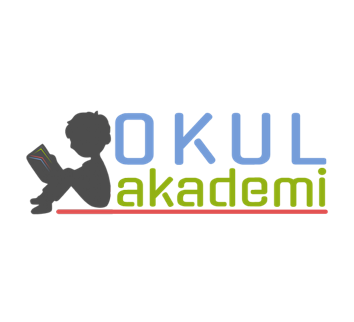 UYGUNDUR/09/2019Sefa AVCILAROkul MüdürüTürkçe ÖğretmeniTürkçe ÖğretmeniTürkçe ÖğretmeniTürkçe ÖğretmeniTürkçe Öğretmeni